----- П.Л. Жиянова     ----   -ДНЕВНИК РАВЗИТИЯ РЕБЕНКА РАННЕГО ВОЗРАСТА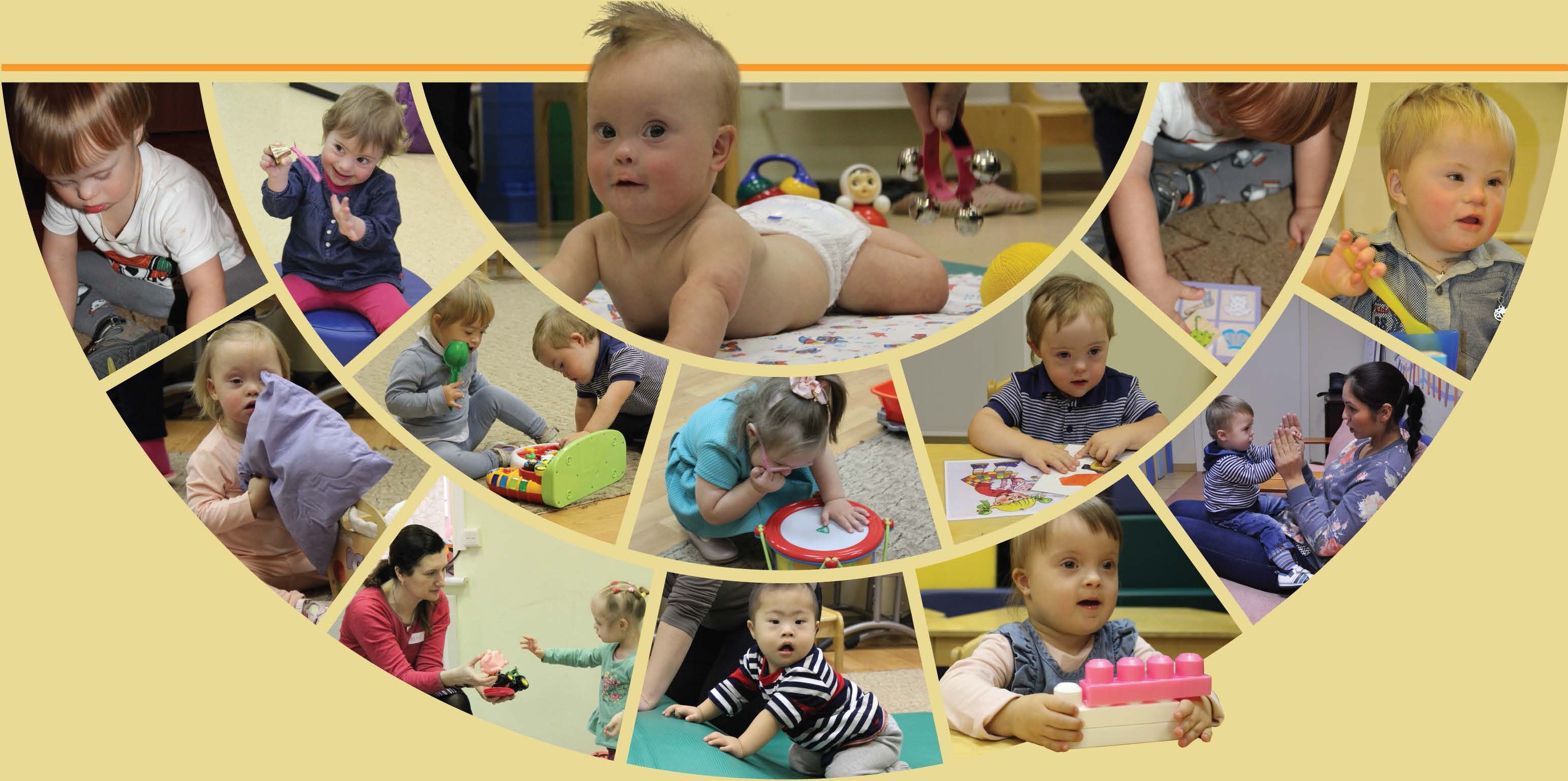 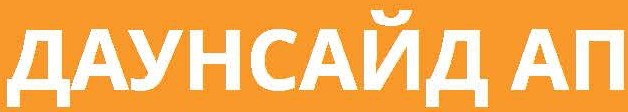 ДАУНСАЙД АПЦЕНТР СОПРОВОЖДЕНИЯ СЕМЬИП. Л. ЖияноваДНЕВНИК РАЗВИТИЯ РЕБЕНКА РАННЕГО ВОЗРАСТАБлаготворительный фонд «Даунсайд Ап» Москва, 2017УДК 376ББК  74.3Ж764Благотворительный фонд «Даунсайд Ап» выражает благодарностьПАО «Ростелеком» за финансирование расходов на печать данного издания.Ж764Жиянова П. Л.Дневник развития ребенка раннего возраста. – М. : Благотворительный фонд«Даунсайд Ап», 2017.– 80 с. : ил. ISBN 978–5–904828–37–0Дневник развития ребенка раннего возраста включает в себя таблицы форми- рования навыков, основанные на данных о средних показателях типично раз- вивающихся детей с рождения до трех лет. В случае обследования детей с ОВЗ вводится понятие «продленный ранний возраст», и таблицы подходят для ис- пользования при обследовании детей до четырех – четырех с половиной лет. В основу данных таблиц заложен ступенчатый или поэтапный принцип фор- мирования навыков, что полностью соответствует закономерностям развития ребенка. Все навыки, составляющие одну ступень / этап, взаимозависимы. Учет взаимосвязи между навыками, формирующимися на одной ступени развития, позволяет нам добиваться гармоничного развития ребенка. Используя Дневник развития ребенка раннего возраста, родители и специалисты могут обследовать ребенка, составить программу его развития, создать необходимые для дальней- шего развития условия, а также проводить повторные тестирования для опре- деления динамики развития малыша, уточнения и корректировки программы.УДК 376ББК 74.3ISBN 978–5–904828–37–0© Жиянова П. Л., 2017© Благотворительный фонд «Даунсайд Ап», 2017ВВЕДЕНИЕСоздавая оптимальные условия развития ребенка, необходимо пред- ставлять уровень развития навыков, который обычно фиксируется с помощью проверочных таблиц. Данные, которые заносятся в та- блицы, родители и специалисты получают на основе наблюдения за поведением ребенка в повседневной жизни, игре и специально орга- низованном  занятии.Предлагаемые вашему вниманию таблицы объединены в Днев- ник развития ребенка раннего возраста*, который представляет собой адаптированный вариант таблиц, используемых в Великобритании для тестирования развития детей с синдромом Дауна (Developmental Jornal. The Down Syndrome Educational Tract. http:// www. dowsed.org/).СТРУКТУРАДневник развития ребенка включает в себя таблицы формирования навыков, основанные на данных о средних показателях типично раз- вивающихся детей с рождения до трех лет. В случае обследования детей с ОВЗ вводится понятие «продленный ранний возраст», и та- блицы подходят для использования при обследовании детей до че- тырех – четырех с половиной лет.В Дневник развития ребенка включено 11 таблиц, соответствую- щих 11 ступеням развития.В таблице 1 приводится соответствие ступени развития и возрас- та  ТИПИЧНО  РАЗВИВАЮЩИХСЯ  ДЕТЕЙ.В Дневнике развития ребенка выделяется 5 областей / сторон развития:навыки общения (включая речь);социально-эмоциональное   развитие;познавательная и игровая деятельность;сенсомоторное  развитие;навыки   самообслуживания.*    В дальнейшем тексте используется название: «Дневник развития ребенка».Таблица 1На первой и второй ступени – в возрасте до 4–5 месяцев – рассма- триваются только три области развития:общение и взаимодействие;сенсомоторные навыки и игровая деятельность (включает по- знавательную  деятельность);навыки   самообслуживания.В основу данных таблиц заложен ступенчатый или поэтапный принцип формирования навыков, что полностью соответствует за- кономерностям развития ребенка. Все навыки, составляющие одну ступень / этап, взаимозависимы. Когда, например, у ребенка появ- ляется поза сидя (сенсомоторное развитие), у него возникает и воз- можность совершать руками сложные движения и действия, а поэ- тому положение сидя дает возможность развиваться познавательной и игровой деятельности. В позе сидя ребенок чаще и охотнее взаимо- действует со взрослым, а это, в свою очередь, оказывает влияние на3развитие общения и речи. Учет взаимосвязи между навыками, фор- мирующимися на одной ступени развития, позволяет нам добивать- ся гармоничного развития ребенка.Используя Дневник развития ребенка, родители и специалисты могут:обследовать  ребенка;составить программу развития;создать условия для развития ребенка;провести повторное тестирование для определения динамики развития, уточнения и изменения программы.ОБСЛЕДОВАНИЕ РЕБЕНКАКак проводить обследованиеПрочитайте описание навыка.Внимательно понаблюдайте за действиями ребенка, создайте специальные условия, которые помогут вам понять уровень раз- вития навыка у вашего малыша.Отметьте результат в таблице:+ справляется самостоятельно;+/– справляется не всегда или справляется с помощью взрослого;– навыка нет.Второй способ отметить результаты обследования представлен ниже.Те навыки, которые ребенок делает самостоятельно, вы слегка закрашиваете желтым маркером для текста или карандашом так, чтобы был хорошо виден текст.Те навыки, которые ребенок делает с вашей помощью, обведите желтой рамкой. Они станут основой программы развития. Когда ребенок начнет их выполнять сам – вы закрасите их полностью.Те навыки, которые ребенок не делает совсем, остаются не закра- шенными. Возможно, через 1–2 месяца малыш начнет пытаться их выполнить, и тогда вы отметите их.По желанию, вы можете дополнительно использовать удобные для вас знаки, например, если не уверены и хотите проверить или уточнить свои наблюдения, вы можете поставить знак вопроса. Если вы обследуете малыша в возрасте до 5–6 месяцев, начинайте обследование с 1-й и / или 2-й ступени.Проводя обследование ребенка в возрасте старше полугода, не- обходимо определить базовую ступень, которая займет в программе развития ребенка основное/ базовое место.Как определить базовую ступеньЧитая описания навыков, сопоставьте их с развитием своего малы- ша и постарайтесь найти ступень, которая соответствует следующим условиям:Задания по ряду пунктов (примерно 1/3) ребенок выполняет са- мостоятельно.Есть задания, которые малыш выполняет с вашей помощью.Есть задания, еще недоступные вашему ребенку.Если на этой ступени нет навыков, которые ребенок выполняет сам, по своей инициативе, значит, вы выбрали ступень неверно, завысив возможности малыша, и вам следует вернуться к преды- дущей ступени.Ступень, предшествующая базовой ступени, должна быть доступна ребенку почти полностью (несколько неосновных навыков можно учесть при составлении программы и присоединить к навыкам ба- зовой ступени). Ступень, следующая за базовой, также может содер- жать несколько навыков, доступных ребенку. Их вы также можете включить в программу.Таким образом, при составлении программы развития вы должны ориентироваться на базовую ступень, в которую можно включить несколько недостающих навыков с преды- дущей ступени и несколько имеющихся навыков с последую- щей ступени.4ОСОБЕННОСТИ  ИСПОЛЬЗОВАНИЯ ДНЕВНИКА РАЗВИТИЯ РЕБЕНКА ДЛЯ СОСТАВЛЕНИЯ ПРОГРАММЫРАЗВИТИЯ ДЕТЕЙ С СИНДРОМОМ ДАУНАПри синдроме Дауна может наблюдаться значительная разбалан- сированность в развитии навыков. Психофизический профиль развития детей с синдромом Дауна показывает, что их социально- эмоциональное развитие, общение и навыки самообслуживания являются сильными сторонами, а вот речевое развитие, особенно собственная речь малыша, и развитие крупных движений – про- блемные стороны. Если рассматривать сенсорное развитие детей с синдромом Дауна, в частности их восприятие и память, то здесь мы отмечаем значительное преимущество зрительных процессов над слуховыми. Поэтому так важно не только определить уровень развития отдельных навыков, но и принять во внимание их наличие на одном этапе. Если, например, в процессе обследования обнару- жилось, что у ребенка двигательное и речевое развитие значитель- но отстают от эмоционального, сенсорного и игрового развития, необходимо обратить на это особое внимание. В таком случае мож- но порекомендовать при определении базовой ступени временно не учитывать развитие экспрессивной речи и крупной моторики. При этом проблемные стороны развития нужно будет выделить и соста- вить с учетом такой ситуации отдельные программы занятий, кото- рые будут направлены на то, чтобы «выровнять» развитие навыков в разных сферах/областях развития.СОСТАВЛЕНИЕ ПРОГРАММЫ РАЗВИТИЯ РЕБЕНКАПосле заполнения таблицы развития следует обратить внимание на те навыки, которые ребенок выполняет с вашей помощью (значок+\– или желтая рамка). Именно они составят основу программы развития.Вы можете записать программу развития в виде специального документа, в котором будут выделены все стороны развития. Часть родителей так и делают, но возможен и более простой вариант: дальнейшее использование таблиц, которые применялись для фик- сации результатов обследования. Для этого те навыки, которые вы обозначили значком +\– или желтой рамкой, становятся пунктами вашей программы, и вы контролируете их формирование, сверяясь с таблицей. Отдельно можно составить и записать список повседнев- ной деятельности, игр и занятий, которые позволят вам реализовать вашу программу. Контрольные наблюдения за ребенком с помощью таблиц обычно рекомендуется делать раз в 2–3 месяца, но, конечно, это во многом зависит от темпа развития ребенка.КАК СОСТАВИТЬ ДОПОЛНИТЕЛЬНЫЕ ПРОГРАММЫ ПО РАЗВИТИЮ ПРОБЛЕМНЫХ СТОРОН РЕБЕНКАФормирование навыков общения и речи у детей с синдромом ДаунаОпираясь на книгу «Формирование навыков общения и речи у детей с синдромом Дауна», определите, на каком этапе развития находит- ся речь малыша. Прочитайте рекомендации к этому этапу, наметьте направления занятий по развитию понимания речи и по развитию собственной речи ребенка. В основной части книги есть ссылки на приложения. Не забывайте использовать и их. Дополнительной по- мощью при организации занятий могут стать материалы, размещен- ные на консультативном форуме Даунсайд Ап в темах «Развиваем общение и речь с рождения» и «Начинаем говорить». Фотографии и видеофильмы, размещенные в темах, помогут вам грамотно орга- низовать игры и занятия с ребенком.Формирование основных двигательных навыков у детей с синдромом ДаунаМы рекомендуем вам использовать методику Питера Лаутеслагера, голландского физиотерапевта, разработавшего методику, предна-5значенную именно для детей с синдромом Дауна. Книга «Формиро- вание основных двигательных навыков у детей с синдромом Дауна» поможет вам определить уровень двигательного развития вашего ре- бенка и создать условия для успешного освоения им движений, с уче- том особенностей развития детей с синдромом Дауна.Хорошо, если  при  составлении  программы  и  подборе  игр и упражнений вы сможете пользоваться консультативной помощью специалиста.РЕАЛИЗАЦИЯ  ПРОГРАММЫДля реализации программы развития детей с синдромом Дауна мы рекомендуем использовать методическую литературу серии «Ребе-нок с синдромом Дауна и особенности его развития», изданную Бла- готворительным фондом  «Даунсайд  Ап»:  Жиянова П. Л.  «Малыш с синдромом Дауна», Поле Е. В., Жиянова П. Л., Нечаева Т. Н. «Фор- мирование основных двигательных навыков у детей с синдромом Дауна», Жиянова П. Л.  «Формирование  навыков  общения  и  речи у детей с синдромом Дауна». Электронные версии этих публикаций размещены на сайте Даунсайд Ап.В таблице 2 даны краткие сведения о том, какие части публикаций могут использоваться в зависимости от возраста ребенка, то есть со- отнесены ступени развития по Дневнику развития ребенка и зада- ния, игры и упражнения, которые описаны в книгах. Это поможет вам подобрать задания и игры для малыша*.Таблица 26* Условные обозначения:Малыш – «Малыш с синдромом Дауна»;РР.	– «Формирование навыков общения и речи у детей с синдромом Дауна»;ДР.	– «Формирование основных двигательных навыков у детей с синдромом Дауна».Помимо этих пособий, вы можете использовать различные сборники игр и упражнений, которые нравятся вам и вашему малышу.7ИСПОЛЬЗОВАНИЕ ТАБЛИЦ «Я ВСЕ СМОГУ» ДЛЯ РЕАЛИЗАЦИИ ПРОГРАММЫ РАЗВИТИЯ РЕБЕНКАВсе навыки ребенка формируются в процессе совместной деятельности с близкими людьми. Для ребенка это игра, бытовые занятия, повсед- невный труд. Овладевая любым навыком, ребенок учится выполнять цепочку последовательных действий, начинает понимать последова- тельность событий и причинно-следственные связи, и это становится основой для развития восприятия, внимания, памяти и мышления.Умываясь,  одеваясь,  участвуя  вместе  с  близкими  в  уборке, стирке, мытье посуды, отражая эти ситуации в игре, ребенок учит-ся передвигаться, достигать желаемой цели, искать и находить предметы, сравнивать их, видеть различие и сходство, понимать происходящее и предвосхищать результат. В процессе сотрудни- чества с близкими людьми у малыша развивается общение и речь. Взаимодействуя с ребенком в естественной среде, родители по- степенно не только формируют у него навыки самообслуживания и социализации, но и создают условия для гармоничного развития ребенка.Практика показывает, что, даже при отсутствии специальных занятий, усвоение ребенком одной или двух любых компетен- ций обеспечивает переход на следующую ступень по Дневнику развития ребенка!ДНЕВНИК РАЗВИТИЯ РЕБЕНКА РАННЕГО ВОЗРАСТА1-Я СТУПЕНЬ РАЗВИТИЯ (0–3 МЕСЯЦА)8	1-Я СТУПЕНЬ РАЗВИТИЯ (0–3 МЕСЯЦА)Примечания1-Я СТУПЕНЬ РАЗВИТИЯ (0–3 МЕСЯЦА)	92-Я СТУПЕНЬ РАЗВИТИЯ (2–5 МЕСЯЦЕВ)10	2-Я СТУПЕНЬ РАЗВИТИЯ (2–5 МЕСЯЦЕВ)2-Я СТУПЕНЬ РАЗВИТИЯ (2–5 МЕСЯЦЕВ)	11Примечания12	2-Я СТУПЕНЬ РАЗВИТИЯ (2–5 МЕСЯЦЕВ)3-Я СТУПЕНЬ РАЗВИТИЯ (4–7 МЕСЯЦЕВ)3-Я СТУПЕНЬ РАЗВИТИЯ (4–7 МЕСЯЦЕВ)	1314	3-Я СТУПЕНЬ РАЗВИТИЯ (4–7 МЕСЯЦЕВ)Примечания3-Я СТУПЕНЬ РАЗВИТИЯ (4–7 МЕСЯЦЕВ)	154-Я СТУПЕНЬ РАЗВИТИЯ (6–10 МЕСЯЦЕВ)16	4-Я СТУПЕНЬ РАЗВИТИЯ (6–10 МЕСЯЦЕВ)4-Я СТУПЕНЬ РАЗВИТИЯ (6–10 МЕСЯЦЕВ)	1718	4-Я СТУПЕНЬ РАЗВИТИЯ (6–10 МЕСЯЦЕВ)Примечания4-Я СТУПЕНЬ РАЗВИТИЯ (6–10 МЕСЯЦЕВ)	195-Я СТУПЕНЬ РАЗВИТИЯ (9–13 МЕСЯЦЕВ)20	5-Я СТУПЕНЬ РАЗВИТИЯ (9–13 МЕСЯЦЕВ)5-Я СТУПЕНЬ РАЗВИТИЯ (9–13 МЕСЯЦЕВ)	2122	5-Я СТУПЕНЬ РАЗВИТИЯ (9–13 МЕСЯЦЕВ)5-Я СТУПЕНЬ РАЗВИТИЯ (9–13 МЕСЯЦЕВ)	23Примечания24	5-Я СТУПЕНЬ РАЗВИТИЯ (9–13 МЕСЯЦЕВ)6-Я СТУПЕНЬ РАЗВИТИЯ (12–16 МЕСЯЦЕВ)6-Я СТУПЕНЬ РАЗВИТИЯ (12–16 МЕСЯЦЕВ)	2526	6-Я СТУПЕНЬ РАЗВИТИЯ (12–16 МЕСЯЦЕВ)6-Я СТУПЕНЬ РАЗВИТИЯ (12–16 МЕСЯЦЕВ)	2728	6-Я СТУПЕНЬ РАЗВИТИЯ (12–16 МЕСЯЦЕВ)6-Я СТУПЕНЬ РАЗВИТИЯ (12–16 МЕСЯЦЕВ)	29Примечания30	6-Я СТУПЕНЬ РАЗВИТИЯ (12–16 МЕСЯЦЕВ)7-Я СТУПЕНЬ РАЗВИТИЯ (15–19 МЕСЯЦЕВ)7-Я СТУПЕНЬ РАЗВИТИЯ (15–19 МЕСЯЦЕВ)	3132	7-Я СТУПЕНЬ РАЗВИТИЯ (15–19 МЕСЯЦЕВ)7-Я СТУПЕНЬ РАЗВИТИЯ (15–19 МЕСЯЦЕВ)	3334	7-Я СТУПЕНЬ РАЗВИТИЯ (15–19 МЕСЯЦЕВ)7-Я СТУПЕНЬ РАЗВИТИЯ (15–19 МЕСЯЦЕВ)	3536	7-Я СТУПЕНЬ РАЗВИТИЯ (15–19 МЕСЯЦЕВ)Примечания7-Я СТУПЕНЬ РАЗВИТИЯ (15–19 МЕСЯЦЕВ)	378-Я СТУПЕНЬ РАЗВИТИЯ (18–22 МЕСЯЦА)38	8-Я СТУПЕНЬ РАЗВИТИЯ (18–22 МЕСЯЦА)8-Я СТУПЕНЬ РАЗВИТИЯ (18–22 МЕСЯЦА)	3940	8-Я СТУПЕНЬ РАЗВИТИЯ (18–22 МЕСЯЦА)8-Я СТУПЕНЬ РАЗВИТИЯ (18–22 МЕСЯЦА)	4142	8-Я СТУПЕНЬ РАЗВИТИЯ (18–22 МЕСЯЦА)8-Я СТУПЕНЬ РАЗВИТИЯ (18–22 МЕСЯЦА)	43Примечания44	8-Я СТУПЕНЬ РАЗВИТИЯ (18–22 МЕСЯЦА)9-Я СТУПЕНЬ РАЗВИТИЯ (21–25 МЕСЯЦЕВ)9-Я СТУПЕНЬ РАЗВИТИЯ (21–25 МЕСЯЦЕВ)	4546	9-Я СТУПЕНЬ РАЗВИТИЯ (21–25 МЕСЯЦЕВ)9-Я СТУПЕНЬ РАЗВИТИЯ (21–25 МЕСЯЦЕВ)	4748	9-Я СТУПЕНЬ РАЗВИТИЯ (21–25 МЕСЯЦЕВ)9-Я СТУПЕНЬ РАЗВИТИЯ (21–25 МЕСЯЦЕВ)	49Примечания50	9-Я СТУПЕНЬ РАЗВИТИЯ (21–25 МЕСЯЦЕВ)10-Я СТУПЕНЬ РАЗВИТИЯ (24–31 МЕСЯЦ)10-Я СТУПЕНЬ РАЗВИТИЯ (24–31 МЕСЯЦ)	5152	10-Я СТУПЕНЬ РАЗВИТИЯ (24–31 МЕСЯЦ)10-Я СТУПЕНЬ РАЗВИТИЯ (24–31 МЕСЯЦ)	5354	10-Я СТУПЕНЬ РАЗВИТИЯ (24–31 МЕСЯЦ)10-Я СТУПЕНЬ РАЗВИТИЯ (24–31 МЕСЯЦ)	55Примечания56	10-Я СТУПЕНЬ РАЗВИТИЯ (24–31 МЕСЯЦ)11-Я СТУПЕНЬ РАЗВИТИЯ (30–36 МЕСЯЦЕВ)11-Я СТУПЕНЬ РАЗВИТИЯ (30–36 МЕСЯЦЕВ)	5758	11-Я СТУПЕНЬ РАЗВИТИЯ (30–36 МЕСЯЦЕВ)11-Я СТУПЕНЬ РАЗВИТИЯ (30–36 МЕСЯЦЕВ)	5960	11-Я СТУПЕНЬ РАЗВИТИЯ (30–36 МЕСЯЦЕВ)11-Я СТУПЕНЬ РАЗВИТИЯ (30–36 МЕСЯЦЕВ)	6162	11-Я СТУПЕНЬ РАЗВИТИЯ (30–36 МЕСЯЦЕВ)Примечания11-Я СТУПЕНЬ РАЗВИТИЯ (30–36 МЕСЯЦЕВ)	63Приложение 1 СЛОВАРЬ ВАШЕГО РЕБЕНКА. КОНТРОЛЬНЫЕ ТАБЛИЦЫ*Апробация соответствия словаря детскому лексикону русского язы- ка проводилась в Лаборатории детской речи РГПУ им. А. И. Герцена (заведующая лабораторией – доктор филологических наук профес- сор Стелла Наумовна Цейтлин).Использование контрольных таблиц поможет вам ориентиро- ваться в речевых возможностях вашего ребенка: объеме и составе словаря, динамике его развития, а также переходе от неречевых к ре- чевым средствам общения.Наблюдайте за вашим малышом в быту, во время игры и во вре- мя занятий и обязательно отмечайте, какие слова он понимает и го- ворит.*  При создании таблиц использован модифицированный опросник, созданный на базе «The MacArthur Communicative Development Inventory: Words and Sentences»: часть «Children Development Inventory» в переводе Инны Александровны Чистович.64	СЛОВАРЬ ВАШЕГО РЕБЕНКАСЛОВАРЬ ВАШЕГО РЕБЕНКА	6566	СЛОВАРЬ ВАШЕГО РЕБЕНКА*  Слова, отмеченные в таблице звездочкой (*), чаще всего употребляются при взаимодействии и общении взрослого и ребенка.СЛОВАРЬ ВАШЕГО РЕБЕНКА	67Приложение 2ПРОВЕРКА СЛУХА РЕБЕНКАРазвитие речи ребенка в значительной степени зависит от развития слуховой функции. Ребенок слышит обращенную речь, и это позво- ляет ему понимать ее смысл, а также подражать услышанному. Это касается всех детей, но для детей с синдромом Дауна – особенно ак- туально, поскольку из-за узких слуховых и носовых ходов они нахо- дятся в группе риска по развитию различных воспалительных про- цессов в ухе, которые могут приводить к снижению слуха. Поэтому для детей с синдромом Дауна рекомендовано ежегодное обследова- ние состояния слуховой функции. Недостаточно знать, что ребенок прошел скрининг в роддоме.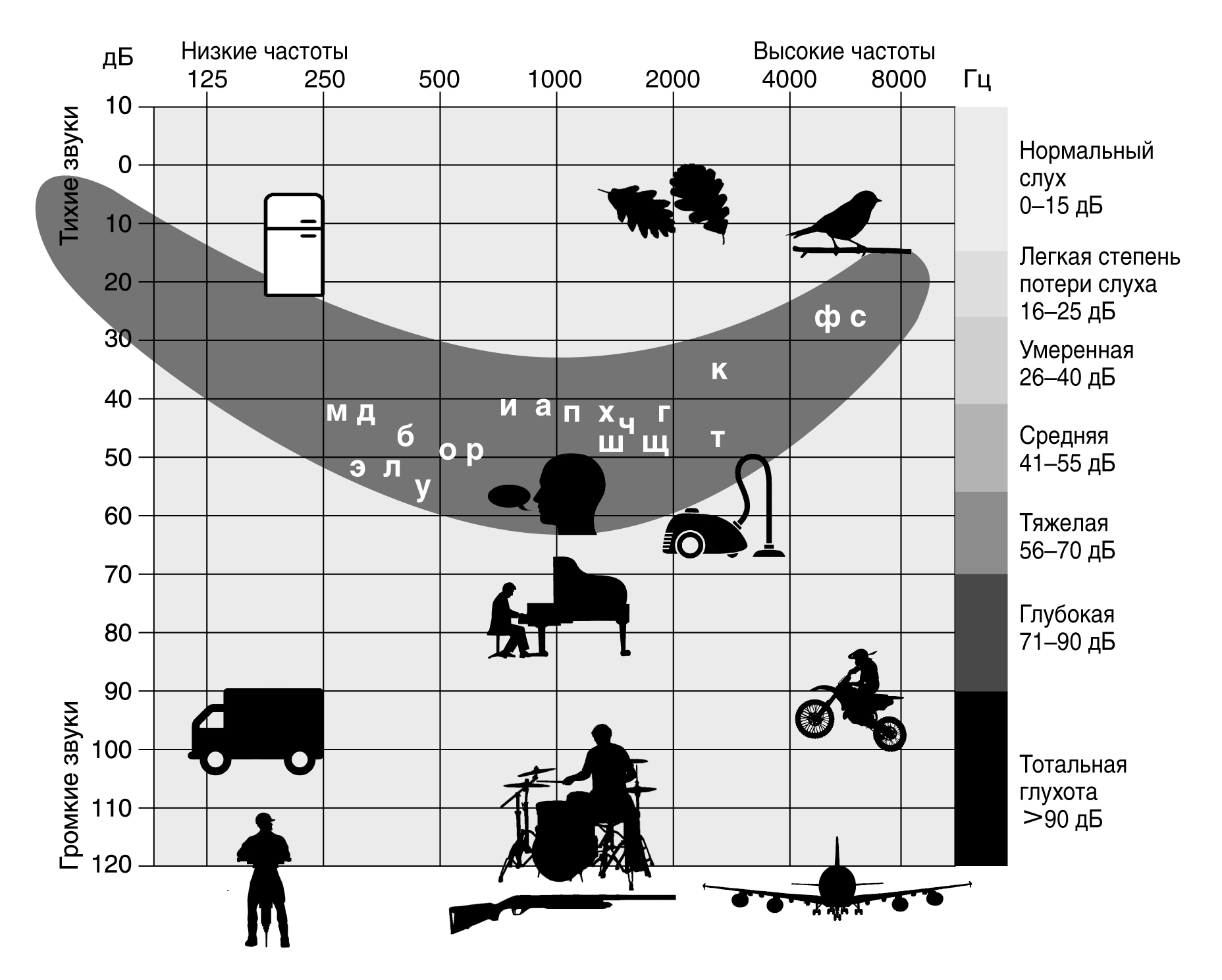 Очень часто нам кажется, что, если ребенок реагирует на звонок в дверь, слышит музыкальную заставку перед мультфильмами, по- нимает и показывает на окно, услышав там лай собаки или звучание машины, это свидетельствует о том, что слух полностью сохранен. А между тем это не так.Размещаем схему, которую из-за формы условно называ- ют «речевой банан». Этим «речевым бананом» ограничена об- ласть речевых звуков.Посмотрите внимательно на этот рисунок: и музыкальные звуки, и звуки машин, и лай собаки – все находится вне речевой зоны. А это значит, что ребенок, реагирующий на бытовые шумы и музыкальные звуки, может плохо воспринимать и различать или не слышать со- всем звуков речи.Если у ребенка не появляется лепет, или малыш лепечет редко и однообразно, или у него были, а потом исчезли слова, сразу возни- кает вопрос о состоянии слуховой функцииКак же определить, слышит ли ребенок?Самый простой способ – это наблюдение за поведением ре- бенка.68	ПРОВЕРКА СЛУХА РЕБЕНКА0–6 недельВо сне в ответ на громкие звуки открывает глаза, моргает, вздрагива- ет во сне или просыпается, может заплакать.Когда вы заговорите с ребенком, прекращает сосать или плакать.6 недель – 4 месяцаПерестает плакать, когда вы разговариваете. Перестает сосать, когда вы разговариваете. Реагирует на ваш голос – гулит и улыбается. Замирает, когда раздается новый звук.Начинает в горизонтальной позе поворачивать голову на звук и го- лос (4 месяца).4–7 месяцевПоворачивает голову в сторону звука, прислушивается, улыбается. Поворачивает голову на ваш голос.Узнает и реагирует на ваш голос: начинает гулить. Улыбается, когда к нему обращаются.7–9 месяцевЛюбит музыку.Поворачивает голову в поисках источника звука, даже очень негром- кого.Поворачивается, когда его зовут по имени. Лепечет много разных звуков.Выражает разными звуками различные потребности.Ребенок начинает понимать простые слова, как, например, «мама» и «пока».Реагирует на звуки средней громкости.10–13 месяцевУказывает, по просьбе знакомых, на людей или предметы или пово- рачивается и смотрит на них.Понимает слова «нет» и «нельзя». Появляются лепетные слова.Оборачивается, когда его окликают сзади. Поворачивает голову на тихие звуки.Поворачивает голову к тому, кто разговаривает. Пытается имитировать звуки.12–18 месяцевПользуется несколькими лепетными словами.Поворачивается к знакомым предметам или людям, когда их назы- вают по имени, может показать пальцем.Понимает простые просьбы, например: «Брось мячик».Начинает делать соответствующие движения, когда услышит знако- мый стишок или песенку (ладушки, мишка косолапый).Машет на прощанье рукой в ответ на ваше «до свидания», даже если вы не сопровождаете свои слова соответствующим жестом.2 годаГоворит не меньше 10 слов. Выполняет ваши просьбы, любит, когда ему читают книгу, может по вашей просьбе указать предмет или его изображение.Если вам кажется, что ребенок не демонстрирует большинство из этих навыков, вы можете проверить слух ребенка с помо- щью игрушек или методом гороховых проб, который подроб- но описан в книге П. Л. Жияновой «Формирование навыков общения и речи у детей с синдромом Дауна».ПРОВЕРКА СЛУХА РЕБЕНКА	69Приложение 3ГРАФИК МЕДИЦИНСКОГО ОБСЛЕДОВАНИЯ ДЕТЕЙ С СИНДРОМОМ ДАУНА**   Григорьев К. И. Синдром Дауна: актуальные проблемы клинической медицины и программные задачи врача-педиатра в работе с детьми // Синдром Дауна. XXI век.– № 1 (16), 2015.– C. 19.70	ГРАФИК МЕДИЦИНСКОГО ОБСЛЕДОВАНИЯПриложение 4ЦЕНТИЛЬНЫЕ ТАБЛИЦЫ РОСТА И ВЕСА ДЕТЕЙ С СИНДРОМОМ ДАУНАЦель мониторинга роста у детей с синдромом Дауна: исключить задержку роста, связанную с такими заболеваниями, как гипотиреоз или целиакия, а также мониторинг индекса массы тела для исключе- ния ожирения.Цель мониторинга массы тела у людей с синдромом Дау- на: профилактика ожирения. Люди с синдромом Дауна нуждаютсяв меньшем количестве калорий, при сохраненной потребности в ви- таминах и микроэлементах. Также следует обращать внимание на потребление кальция и витамина Д, так как плотность костной ткани у взрослых с синдромом Дауна снижается.АСредний рост мальчиковс синдромом Даунаот 8 до 18 летРост (см)12011010090807060504030В   120170160150140130120110100908070ЦЕНТИЛЬНЫЕ ТАБЛИЦЫ РОСТА И ВЕСА ДЕТЕЙ С СИНДРОМОМ ДАУНА	71АРост (см)120110100908070605040В   180170160150140130120110100908000	3	6   912  15 18	2,0	2,5	3,0	3,5	4,0703	4	5	6	7	8	9   10  11  12  13  14  15  16  17 18ВозрастМесяцыГоды	ГодыРост девочек с синдромом Дауна от 8 до 18 лет72	ЦЕНТИЛЬНЫЕ ТАБЛИЦЫ РОСТА И ВЕСА ДЕТЕЙ С СИНДРОМОМ ДАУНАА	2422201816Вес	14(кг)1210864В	9590858075706560555045403530252015200	3	6   912  15 18	2,0	2,5	3,0	3,5	4,010503	4	5	6	7	8	9   10  11  12  13  14  15  16  17 18ВозрастМесяцыГоды	ГодыВес мальчиков с синдромом Дауна от 8 до 18 летЦЕНТИЛЬНЫЕ ТАБЛИЦЫ РОСТА И ВЕСА ДЕТЕЙ С СИНДРОМОМ ДАУНА	73А	2422201816Вес	14(кг)1210864В	9590858075706560555045403530252015200	3	6   912  15 18	2,0	2,5	3,0	3,5	4,010503	4	5	6	7	8	9   10  11  12  13  14  15  16  17 18ВозрастМесяцыГоды	ГодыВес девочек с синдромом Дауна от 8 до 18 лет74	ЦЕНТИЛЬНЫЕ ТАБЛИЦЫ РОСТА И ВЕСА ДЕТЕЙ С СИНДРОМОМ ДАУНАА	5550B   555045	45Окружность головы  (см)40	4035	3530	30250	3	6   912  15 18	2,0	2,5	3,0	3,5	4,0250	3	6   912  15 18	2,0	2,5	3,0	3,5	4,0ВозрастМесяцыГодыМесяцы	ГодыОкружность головы у мальчиков и девочек с синдромом Дауна от 8 до 18 летЦЕНТИЛЬНЫЕ ТАБЛИЦЫ РОСТА И ВЕСА ДЕТЕЙ С СИНДРОМОМ ДАУНА	75Благотворительный фонд «Даунсайд Ап»Центр сопровождения семьиДаунсайд Ап – Российская некоммерческая орга- низация, которая с 1997 года оказывает поддерж- ку семьям, государственным и некоммерческим организациям в обучении, воспитании и интегра- ции в социум детей с синдромом Дауна, а также ведет просветительскую работу, направленную на формирование в обществе позитивного обра- за человека с синдромом Дауна.В Центре сопровождения семьи Даунсайд Ап работают квалифицированные психологи, педа- гоги-дефектологи и логопеды.Направления деятельностиИнформационная поддержка семьиПсихологическая и социальная поддержка семьиКонсультирование московских и иногородних семейДистанционное консультирование семейГрупповые и индивидуальные занятия с детьмиСеминары для специалистов и родителейПубликация специальной литературы для специалистов и родителейДаунсайд Ап – зарегистрированная в России некоммерческая организация«Благотворительный фонд «Даунсайд Ап»№7714011745Наш адрес:Россия, 105043, г. Москва, 3-я Парковая ул, д.14-аДля получения дополнительной информации обращайтесь к нампо телефону +7(499)367 1000по электронной почте downsideup@downsideup.orgАдрес нашего сайта: www.downsideup.org76СОДЕРЖАНИЕВВЕДЕНИЕ	3СТРУКТУРА	3ОБСЛЕДОВАНИЕ РЕБЕНКА	4ОСОБЕННОСТИ  ИСПОЛЬЗОВАНИЯ ДНЕВНИКА РАЗВИТИЯ РЕБЕНКАДЛЯ СОСТАВЛЕНИЯ ПРОГРАММЫ РАЗВИТИЯДЕТЕЙ С СИНДРОМОМ ДАУНА	5СОСТАВЛЕНИЕ ПРОГРАММЫ РАЗВИТИЯ РЕБЕНКА	5КАК СОСТАВИТЬ ДОПОЛНИТЕЛЬНЫЕ ПРОГРАММЫПО РАЗВИТИЮ ПРОБЛЕМНЫХ СТОРОН РЕБЕНКА	5РЕАЛИЗАЦИЯ ПРОГРАММЫ	6ИСПОЛЬЗОВАНИЕ ТАБЛИЦ «Я ВСЕ СМОГУ»ДЛЯ РЕАЛИЗАЦИИ ПРОГРАММЫ РАЗВИТИЯ РЕБЕНКА	8ДНЕВНИК РАЗВИТИЯ РЕБЕНКА РАННЕГО ВОЗРАСТА	8-Я СТУПЕНЬ РАЗВИТИЯ (0–3 МЕСЯЦА)	8-Я СТУПЕНЬ РАЗВИТИЯ (2–5 МЕСЯЦЕВ)	10-Я СТУПЕНЬ РАЗВИТИЯ (4–7 МЕСЯЦЕВ)	13-Я СТУПЕНЬ РАЗВИТИЯ (6–10 МЕСЯЦЕВ)	16-Я СТУПЕНЬ РАЗВИТИЯ (9–13 МЕСЯЦЕВ)	20-Я СТУПЕНЬ РАЗВИТИЯ (12–16 МЕСЯЦЕВ)	25-Я СТУПЕНЬ РАЗВИТИЯ (15–19 МЕСЯЦЕВ)	31-Я СТУПЕНЬ РАЗВИТИЯ (18–22 МЕСЯЦА)	38-Я СТУПЕНЬ РАЗВИТИЯ (21–25 МЕСЯЦЕВ)	45-Я СТУПЕНЬ РАЗВИТИЯ (24–31 МЕСЯЦ)	51-Я СТУПЕНЬ РАЗВИТИЯ (30–36 МЕСЯЦЕВ)	57Приложение 1СЛОВАРЬ ВАШЕГО РЕБЕНКА.КОНТРОЛЬНЫЕ ТАБЛИЦЫ	64Приложение 2ПРОВЕРКА СЛУХА РЕБЕНКА	68Приложение 3ГРАФИК  МЕДИЦИНСКОГО  ОБСЛЕДОВАНИЯДЕТЕЙ С СИНДРОМОМ ДАУНА	70Приложение 4ЦЕНТИЛЬНЫЕ ТАБЛИЦЫ РОСТА И ВЕСАДЕТЕЙ С СИНДРОМОМ ДАУНА	71Информация о фонде «Даунсайд Ап»	76Дорогой читатель!Мы очень рады, что вам интересны наши книги.Всю научно-методическую литературу фонд «Даунсайд Ап» распространяет БЕСПЛАТНО. Но мы всегда благодарны за пожертвования, которые дают нам возможность продолжать работу по изданию книг и обеспечению семей,воспитывающих малышей с синдромом Дауна, необходимой литературой.Вы можете сделать пожертвование через наш сайтсиндромлюбви.рфили заполнить помещенную на следующей странице квитанцию, которую примет любое отделение Сбербанка РФ.Даже маленькая сумма принесет большую пользу!Фонд «Синдром любви» учрежден Благотворительным фондом «Даунсайд Ап» для развития просветительской работы о людях с синдромом Дауна в нашей стране,а также для привлечения финансирования на программы их поддержки.Жиянова Полина ЛьвовнаДневник развития ребенка раннего возрастаРоссийская некоммерческая организация«Благотворительный фонд «Даунсайд Ап» Россия, 105043, Москва, 3-я Парковая ул., д. 14-аОтпечатано в ОАО «Подольская фабрика офсетной печати» г. Подольск, Революционный проспект, 80/42Тираж 1000 экз.Заказ №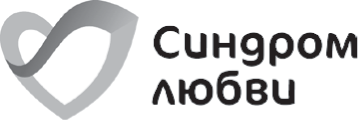 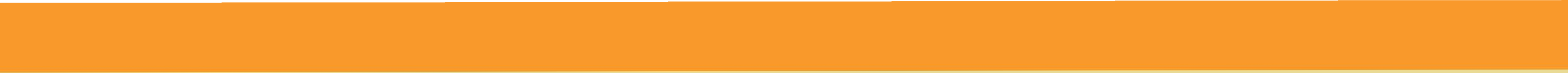 П.Л.ЖияноваДНЕВНИК РАЗВИТИЯ РЕБЕНКА РАННЕГО ВОЗРАСТА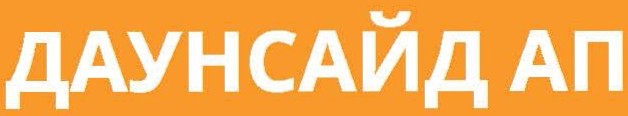 Ступень развитияПримерный возраст / уровень развития типично развивающихся детейСтупень 10–3 месяцаСтупень 22–5 месяцевСтупень 34–7 месяцевСтупень 46–10 месяцевСтупень 59–13 месяцевСтупень 612–16 месяцев (1 год – 1 год 4 мес.)Ступень 715–19 месяцев (1 год 3 мес.– 1 год 7 мес.)Ступень 818–22 месяца (1 год 6 мес.– 1 год 10 мес.)Ступень 921–25 месяцев (1 год 9 мес.– 2 года 1 мес.)Ступень 1024–31 месяц (2 года – 2 года 7 мес.)Ступень 1130–36 месяцев (2 года 6 мес.– 3 года)Возраст ребенкаСтупеньпо дневнику развитияИспользование книг серии «Ребенок с синдромом Дауна и особенности его развития»— Первый год жизни —— Первый год жизни —— Первый год жизни —0–3 месяца1-я ступеньМалыш – 1-й – 2-й этапы РР.– ГуканьеДР.– Положение ребенка при ношении2–5 месяцев2-я ступеньМалыш – 2-й – 3-й этапы РР.– ГулениеДР.– 1-я, 2-я стадии4–7 месяцев3-я ступеньМалыш – 3-й – 4-й этапыРР.– Гуление, начало лепета ДР.– 1-я – 3-я стадии6–10 месяцев4-я ступеньМалыш – 4-й – 5-й этапы РР.– Гуление, лепетДР.– 1-я – 4-я стадии9–13 месяцев5-я ступеньМалыш – 5-й этапРР.– Лепет, лепетные слова ДР.– 1-я – 5-я стадииВозраст ребенкаСтупеньпо дневнику развитияИспользование книг серии «Ребенок с синдромом Дауна и особенности его развития»— Второй год жизни —— Второй год жизни —— Второй год жизни —12–16 месяцев(1 год – 1 год 4 мес.)6-я ступеньМалыш – 5-й – 6-й этапыРР.– Лепетные и простые слова ДР.– 2-я – 7-я стадии15–19 месяцев(1 год 3 мес.– 1 год 7 мес.)7-я ступеньМалыш – 6-й этапРР.– Лепетные и простые слова ДР.– 3-я – 9-я стадии18–22 месяца(1 год 6 мес.– 1 год 10 мес.)8-я ступеньМалыш – 6-й – 7-й этапыРР.– Лепетные и простые слова ДР.– 4-я – 9-я стадии21–25 месяцев(1 год 9 мес.– 2 года 1 мес.)9-я ступеньМалыш – 6-й –7-й этапыРР.– Лепетные и простые слова. Конструкции из двух слов ДР.– 4-я – 9-я стадии— Третий год жизни —— Третий год жизни —— Третий год жизни —24–31 месяц(2 года – 2 года 7 мес.)10-я ступеньМалыш – 7-й – 8-й этапы РР.– Слова, фразыДР.– 4-я – 9-я стадии. Качество навыков. Дополнительные навыки (бег, прыжки и т. д.)30–36 месяцев(2 года 6 мес.– 3 года)11-я ступеньМалыш – 7-й – 8-й этапыРР.– Слова, фразы. Увеличение словаря. Глобальное чтениеДР.– 4-я – 9-я стадии. Качество навыков. Дополнительные навыки (бег, прыжки, езда на велосипеде и т. д.)Вовлечённость в общение и взаимодействиес окружающимиСенсомоторныеи игровые навыкиСамообслуживаниеРеагирует на звук, меняя свое поведение.Обращает внимание на новый предмет или игрушку и контрастную картинку.Поворачивает голову в ответ наприкосновение соска или соски к краешку рта – врожденный рефлекс.Реагирует на знакомое лицо и звук голоса. Поддерживаетзрительный контакт не менее5 секунд.Реагирует на контактные стимулы (поглаживание, прикосновение).Уверено и ритмично сосет и глотает.Вовлечённость в общение и взаимодействиес окружающимиСенсомоторныеи игровые навыкиСамообслуживаниеРеагирует на новую игрушку / предмет.Лежа на спине не менее5 секунд, прослеживает медленное передвижение объекта из стороныв сторону.Начинает рассматривать предметы,  картинки.Смыкает губы вокруг соска или соски.Копирует выражение лица и мимику человека.Поворачивает голову / глаза в сторону предмета или источника света.Жмурится при ярком свете.Налаживается постоянный режим сна.Реагирует на попытки успокоить с помощью голоса, телесного и тактильного контакта.Реагирует на громкие звуки вздрагиванием. Реагирует на голос.Спит по два и более часа подряд.Улыбается в ответ на тактильный контакт, голос взрослого, а также при виде любимой игрушки.Есть опора на ноги(врожденный рефлекс).Сосет кулачки, соску, части одежды, чтобы успокоиться.Лежа на животе, приподнимает, а затем поворачивает голову.Плачет, гукает.Лежа на спине, шевелит ручками и ножками.Зажимает в кулачок вложенный предмет.Руки большую часть времени сжаты в кулачки, большой палец внутри кулачка.Вовлечённость в общение и взаимодействиес окружающимиСенсомоторныеи игровые навыкиСамообслуживаниеВсматривается в лицо говорящего с ним человека. Расстояние до лица взрослого 30 см.Использует ротовое обследование.Ест днем через равные промежутки времени.Узнает близких (меняет свое поведение).Неоднократно повторяет понравившиеся действия. Например, бьет рукой по игрушке.Спит ночью больше, чем днем.Смотрит и/или поворачивает голову на голос или звук.Любит звуки музыки или звучание музыкальных игрушек.Проснувшись ночью, может сам уснуть.Смотрит в глаза говорящему, улыбается.По отдельным признакам понимает, что предстоит знакомое событие: кормление, купание.Ищет взглядом знакомый источник звука.Устав, засыпает без укачивания.Демонстрирует комплекс оживления при обращении к нему взрослого.В ответ на исчезновение предмета меняет свое поведение.Плач и другие звуки дифференцированыв зависимости от состояния: голодный, устал, скучает, больно, хочет спать.Переводит взгляд с предмета на предмет (подвижный или неподвижный).Самостоятельно и подражая взрослому издаёт различные неречевые звуки.Следит за движущимся предметом или человеком.Вовлечённость в общение и взаимодействиес окружающимиСенсомоторныеи игровые навыкиСамообслуживаниеУлыбается и издает звуки в ответ на обращение взрослого.Пытает подражать мимике и движениям близкого.Агукает, чтобы привлечь внимание взрослого.Демонстрирует комплекс оживления, когда с ним разговаривают,  играют.Реагирует на эмоции окружающих.Лежа на животе с опорой на предплечья поднимает и удерживает голову.Всматривается в лица окружающих.Лежа на спине, удерживает голову по средней линии.Улыбается человеку, картинке, игрушке.Лежа на спине или сидяс поддержкой, поворачивает голову из стороны в сторону.Близким улыбается чаще, чем незнакомым людям.Удерживает головув вертикальном положении.Злится, когда ограничивают его движения.Лежа спине, пытается тянуться к игрушкам, бьет по ним, может схватить.Смеется от удовольствия.Движения руки ног ритмичныеи продолжительные по времени.Предвкушает общение(оживляется).Лежа на боку или на животе тянет руки в рот.Любит играть в «ку-ку»с мамой.Перекатывается с бока на спину.Вовлечённость в общение и взаимодействиес окружающимиСенсомоторныеи игровые навыкиСамообслуживаниеОгорчается, оставшись один.Сидит на руках взрослого при поддержке за таз.Радуется появлению близкого человека.Несколько секунд удерживает вложенную в руку погремушку.Любит находиться на руках у взрослого.Интересуется своими руками.Ладошки большую часть времени открыты.Одну-две секунды рассматривает мелкие предметы.Моргает при быстром приближении предмета к лицу.Общениеи взаимодействиеСоциально- эмоциональное развитиеПознавательная деятельность, играСенсомоторное развитиеСамообслуживаниеСмотрит в том же направлении, что и взрослый.Настораживается, когда происходит что-то непривычное.Предугадывает знакомые события. Радуется, протестует.Например, может заплакать, увидев, что ему будут стричь ногти.Навыки крупной моторикиКормлениеСмотрит в том же направлении, что и взрослый.Настораживается, когда происходит что-то непривычное.Предугадывает знакомые события. Радуется, протестует.Например, может заплакать, увидев, что ему будут стричь ногти.Переворачивается со спины на живот.КормлениеПонимает, что что-то происходит.Например, оборачивается на шаги, на голос.Откликается на весёлое и грустное выражения лица близкого.Например,  улыбается и хмурится в ответ.Делает первые попытки  повторить действия взрослых.Например, потрогать, ударить по игрушке, погреметь ею.Переворачивается с живота на спину.Во время кормления кладет руки нагрудь матери или придерживает бутылочку.Выглядит озадаченным в ответ на необычный звук.Смеётся и повизгивает, выражая радостьи восторг.Снова и снова совершает понравившиеся действия.Например, стучит, бьет по игрушке.Сидит опираясь или с поддержкой взрослого.Не препятствует массажу десен специальной щеткой (пальчиковой).Поворачивается на голос близких.Расстраивается, если у него отбирают игрушку.Настойчиво тянется к заинтересовавшим его предметам.Сидя с поддержкой, свободно поворачивает голову из стороны в сторону.СонПо-разному откликается на разные интонации.По-разному относится к знакомыми незнакомым людям.Узнает и реагирует (оглядывается,  ищет взглядом) на знакомые звуки: звонок, шаги, звук стиральной машины.На животе лежит с опорой на руки, согнутые в локтях(опора на предплечья). Может оторвать одну руку от поверхностии взять игрушку.Днем спитс регулярными промежутками.Общениеи взаимодействиеСоциально- эмоциональное развитиеПознавательная деятельность, играСенсомоторное развитиеСамообслуживаниеЧтобы привлечьи удержать внимание использует мимику, звуки, движения, смотрит в глаза.Тревожится, когдав отсутствии близкого подходит незнакомый человек.Хватает предметы руками, помогая себе ногами.Лежит на животе, приподняв грудь, выпрямив рукис опорой на ладони.Хорошо засыпает вечером.Издает протяжные гласные звуки, отдельные слогис горловыми согласными звуками (гуление).Может ненадолго разлучаться с близкими и радуется их возвращению.Интересуется мелкими предметами и деталямиЛежа на спине, играет ножками. Может тянуть пальчики ног в рот.Использует весь свой речевой репертуар, отвечая взрослому.Меняет поведение, ожидая, что его возьмут на руки (радуется, издает звуки, совершает движения руками и ногами).На спине приподнимает голову, прижимая подбородок к груди.Произносит  цепочки слогов (лепет).Играет с разными предметами,  обследует их: трогает, стучит, рассматривает, перекладывает, тянетв рот.Тянет руки, чтобы его взяли. Подтягивается, если дать ему ухватить руки взрослого.Начинает подпрыгивать, пружиня ногами, при поддержке подмышки в вертикальнойпозе с опорой на поверхность.Общениеи взаимодействиеСоциально- эмоциональное развитиеПознавательная деятельность, играСенсомоторное развитиеСамообслуживаниеНавыки мелкой моторикии зрительно- двигательная координацияКулачки большую часть времени разжаты.Удерживает игрушку двумя руками.Перекладывает игрушку из рукив руку, вертит, трясет, ощупывает.Удерживает две игрушки  одновременно Целенаправленно тянется двумя рукамик предметам и людям.Зрительное восприятиеРазглядывает предметы и игрушки на близком расстоянии.Поворачивает голову и переводит взгляд, чтобы проследитьперемещение игрушки или человека.Общениеи взаимодействиеСоциально- эмоциональное развитиеПознавательная деятельность, играСенсомоторное развитиеСамообслуживаниеСпособность удерживать внимание и слушать«Работает на публику» – повторяетдействия, вызывающие у окружающих одобрение, смех.Смотрит на пол, если кто-то что-то уронил.Навыки крупной моторикиКормлениеПоворачивается на знакомый голос.Обращает внимание на других детей.Наблюдает, как игрушку частично прячут под покрывало или в коробку, и затем находит её.Сидит  самостоятельно с ровной спиной.Хватает еду руками.Начинает подражать действиям взрослыхв играх с поочередным действием (игры на чередование).Проявляет разнообразные эмоции (радость, страх, печаль, злость, удивление).Ищет предметы, которые он только что уронил.Играет в позе сидя.Засовывает еду в рот, сосет, кусает.Любит  игры-потешки, предвкушает в них интересное действие («В ямку бух!»,«Забодаю-забодаю!»).С удовольствием играет в активные игры (подкидывание, тормошение).Предпринимает действия, чтобы добраться до предметов, которые лежат на отдалении.Сидя, может наклониться за игрушкой, а затем выпрямиться, не потеряв равновесия.Открывает рот при приближении ложки с едой.«Танцует» под музыку – совершаетразличные движения, раскачивается в позе сидя и стоя.Смеется, находясь среди близких, играя с ними.Предугадывает траекторию движения предметов / людей: ждет появленияс нужной стороны.Переходит из позы сидя в положение на четвереньках.Ест разную по вкусу и консистенции еду.Импрессивная речь(восприятие речи и жестов)Повторяет действия, которые ему нравятся и приносят удовольствие.Активно исследует разные предметы, используя все органы чувств.Передвигается по поверхностиразными способами: перекатывается, ползет, передвигается в позе сидя.Кладет в рот кусочки еды. Разминаети глотает или выплевывает их.Общениеи взаимодействиеСоциально- эмоциональное развитиеПознавательная деятельность, играСенсомоторное развитиеСамообслуживаниеРеагирует на свое имя Знает членов семьи (смотрит, показывает).Целенаправленно и с любопытством исследуетзаинтересовавший его предмет.Запоминает лица людей, которые часто приходят в гости.Встает к опоре и стоит, перенеся вес тела на ноги.Во время кормления пытается схватить рукой ложку.В ответ на запрет ненадолго прекращает свои действия, может огорчиться.Любит находиться вместе с одним из взрослых, огорчается, когда тот уходит, зовет его обратно, ползет за ним.Начинает видеть причинно- следственные связи: повторяет действия, чтобы снова добиться определённого результата.Навыки мелкой моторикии зрительно- двигательная координацияСам держит бутылочку или чашку.Экспрессивная речьОбнимает и целует близких.Тянет на себя покрывало или коврик, чтобы добраться до игрушки, которая на нём лежит.Роняет или бросает игрушку.Пьет из чашки, которую держит взрослый.Привлекает к себе внимание голосом и жестами.Проверяет реакцию близких на происходящее.Извлекает звуки разными способами с помощью разных предметов (стучит, трясет, нажимает).Использует пальцевые захваты (щепотьи пинцетный захват).СонПросит дать что-то, используя жест «дай».Наблюдает за действиями других людей, подражает, если умеет.Берет предложенную ему игрушку.Засыпает согласно режиму после привычных процедур.Отказывается жестом или движением: отворачивается, делает  отстраняющее движение рукой.Играет в игры на чередование действий: («Дай – на», по очереди со взрослым трясет погремушку).Тычет пальцемв мелкие предметы.Например, крошки хлеба.Не просит есть ночью.Общениеи взаимодействиеСоциально- эмоциональное развитиеПознавательная деятельность, играСенсомоторное развитиеСамообслуживаниеВ знакомой игре- потешке может издавать звукии совершать действия.Любит играть в «ку- ку» с людьми и искать спрятанные игрушки.Зрительное восприятиеСпит ночью, не просыпаясь несколько часов.Машет рукой:«Пока-пока!»Тянется к своему отражению в зеркале и играет с ним(не понимая, что это его отражение).Наблюдает за происходящим на расстоянии до 3-х метров.УмываниеНачинает подражать голосам и интонациям окружающих.Интересуется книжками: тянет в рот, переворачивает по несколько страниц сразу, замирает, глядя на привлекательные картинки.Наблюдает за траекторией падающих предметов.Спокойно выдерживает купание в ванне.Пробует повторять те звуки, которые вы воспроизвели вслед за ним.Спокойно относится к умыванию лицаи мытью головы.Выражает эмоциис помощью интонации.Спокойно относится к массажу десен или чистке зубов детскойсиликоновой щеткой.Использует «детский жаргон» (набор звуков, похожих на звучание речи).Общениеи взаимодействиеСоциально- эмоциональное развитиеПознавательная деятельность, играСенсомоторное развитиеСамообслуживаниеСлоговые цепочки сокращаются до 2–3 слогов. Использует согласные п, д, т к. г, м, н, г, к, х.Появляется неоднородный лепет (сочетание слоговс разными согласными:«ба-да-га») и первые простые слова.Общениеи взаимодействиеСоциально- эмоциональное развитиеПознавательная деятельность, играСенсомоторное развитиеСамообслуживаниеСпособность удерживать внимание и слушатьУмение понимать эмоции и поведение окружающихи реагировать на нихДостаточно долго – по несколько минут – наблюдает за людьми и происходящим вокруг.Навыки крупной моторикиКормлениеСмотрит на человека, который с ним разговаривает.По-разному ведет себя по отношению к взрослым и детям.Рассматривает свою фотографию.Садится из положения лежа (с четверенек,с живота, через бок и т. д.)С помощью взрослого пьет из чашки.Прослеживает взгляд и указательный жест взрослого. Смотритв этом направлении.Понимает чувстваи эмоции окружающих, реагирует на них изменением поведения (грустит,  радуется).Разными способами методично исследует разные предметы.Например, стучит предметом об пол, тянет в рот, вертит в рукахи разглядывает.Ползает на четвереньках или перемещается,  ёрзая попой по полу в позе сидя.Пытается есть ложкой, но расплескивает еду.Может сильно увлечься каким-то занятием, не обращая внимания на отвлекающие факторы.Например, не откликаться, когда его зовут.Возражая против чего-либо, замирает,издает протестующие звуки, отворачивается, отталкивает рукой.Появляются специфические манипуляции: ребенок понимает, что мяч нужно бросать,а машину возить.Встает с коленейк опоре, может сесть обратно на пол.Ест руками.Определяет источник звука (смотрит в его направлении).Исследуя новую обстановку, оглядывается на близких, чтобы убедиться, что все в порядке.Интересуется взаимосвязанными предметами.Например, тарелка и ложка, две части одной разрезной картинки и т. д.Придерживаясь руками за опору, ходит вдоль нее приставным шагом.Съедает кусочки, которые попадаются в пище.Общениеи взаимодействиеСоциально- эмоциональное развитиеПознавательная деятельность, играСенсомоторное развитиеСамообслуживаниеУзнаёт голоса близких.Нуждаетсяв подбадривании, оказавшись в обществе незнакомых людей.Начинает понимать, что одни предметы можно вкладыватьв другие.Стоя и держась за мебель, наклоняется, чтобы поднять игрушку.Хорошо спит ночью.Подражает взрослому, когда тот имитирует детский лепет.Может расстроиться и/или испугаться, оставшись без близких.Самостоятельно,  без помощи взрослых,с интересом разглядывает картинки в книжках.Ходит, держась за руку взрослого.Засыпает в одно и то же время.Понимает, что за звук раздается, и смотрит на его источник.Испугавшись, льнет к родителям, прячет лицо.Оставляет следы карандашом на бумаге.Самостоятельно  стоит несколько секунд.УмываниеИмпрессивная речь(восприятие речи и жестов)Знает распорядок повседневных дели последовательность событий.Например, сидя на стульчике, ждет, что его накормят.Может расстроиться, если порядок нарушается.Навыки мелкой моторикии зрительно- двигательная координацияИграет с игрушками во время купания.Понимает назначение предметови демонстрирует это: пьёт из пустойчашки, причёсывается расчёской.Копирует новые звуки, движения и жесты, наблюдая за взрослым.Целенаправленно бросает предметы и игрушки.Начинает принимать участие в купании: протягивает рукии ноги, чтобы их намылили и смыли с них мыло.Протягивает взрослым разные предметы, инициируя  игру«Дай – на».Копирует действия взрослого с предметом.Например, стучитв барабан, нажимает на кнопку.Держит в руке по игрушке и стучит ими друг о друга.ТуалетОбщениеи взаимодействиеСоциально- эмоциональное развитиеПознавательная деятельность, играСенсомоторное развитиеСамообслуживаниеПонимает речьв  знакомой  ситуации. Например, если взрослый берёт ключи и говорит«Пора идти!», то смотрит на дверь.Ищет игрушку, спрятанную на его глазах.Берет мелкие предметы, используя пинцетный захват.Помогает взрослому, который меняет ему подгузник.Начинает понимать речь вне ситуации: по слову или жесту может показать соответствующий предмет или игрушку.Снова и снова швыряет игрушку,  чтобы посмотреть, как она падает на землю.Показывает разные предметыуказательным пальцем.По просьбе машет ручкой («Пока-пока») на прощание.Когда, упав, игрушка скрывается из виду, ищет её в нужном месте.Берет и удерживает двумя руками крупные предметы.Например, мяч, машинку.Откликается на ключевые слова и / или на жесты. Например, на вопрос«Где мячик?» ищет его.Многократно повторяет новые навыки.Намеренно роняет предметы.Экспрессивный язык (умение использовать речь и жесты для коммуникации)Обращает внимание на игрушку, которойиграет другой ребенок.Достает игрушки из коробки.Начинает показывать указательным пальцем на предметы, на себяи на окружающих.Вносит в знакомую игру новые элементы.Например, прячется по- разному: под платочком или закрывая лицо руками.Кладет предметы в коробку.Общениеи взаимодействиеСоциально- эмоциональное развитиеПознавательная деятельность, играСенсомоторное развитиеСамообслуживаниеВ ответ на обращение откликается звуками или жестами.Катит мячикили машинку по направлению к тому, с кем играет.Вместе со взрослым переворачивает страницы книги.Голосом, движениями или жестами пытается обратить внимание окружающих на какие- то предметы, других людей или на себя.Предвидит движения, которые сопровождают потешку.Например, складывает ручки, готовясь похлопать при словах «хлопаем в ладоши!», может зажмуритьсяпри словах «забодаю», предвкушая дальнейшее действие.Держит карандаш или мелок в кулачке и пытается им рисовать.Ясно даёт понять звуками или жестами, что ждет повторения происходящего.Например, что надо еще танцевать, смотреть телевизор и т. д.С удовольствием крушит башенки из кубиков,  построенные взрослым.Достает крупные формы-вкладыши из доски со вкладышами или большие штырькииз доски с отверстиями.Копирует жестыво время игры илив повседневной жизни: хлопает в ладоши, машет «Пока-пока!», шлёт воздушный поцелуй и т. д.С удовольствием играет с мягкими игрушками.Например, обнимает и целует их.Зрительное восприятиеОбщениеи взаимодействиеСоциально- эмоциональное развитиеПознавательная деятельность, играСенсомоторное развитиеСамообслуживаниеПоявляются разные цели для общения.Например, ребенок приветствует людей, просит о чём-то, показывает, называет разные предметы и людей.Достает игрушки из коробки и кладет их обратно.Предугадывает траекторию перемещающихся объектов и субъектов (смотрит в нужную сторону).Экспрессивная речьПроизносит звуки, похожие на обычную речь (детский жаргон).Сам произносит простые словаи звукоподражания во время игры и / илив повседневной жизни:«пока!», «дать», «гав-гав» или «чух-чух»,«дррр».Пытается копировать произнесение простых слов.Общениеи взаимодействиеСоциально- эмоциональное развитиеПознавательная деятельность, играСенсомоторное развитиеСамообслуживаниеСпособность удерживать внимание и слушатьУмение понимать эмоции и поведение окружающих, выражать свои эмоцииРазвитие познавательной деятельностиНавыки крупной моторикиКормлениеЖдёт, пока собеседник закончит своё сообщение, и только после этого отвечает ему, используя жесты и звуки.Просит того, кто рядом, о помощи.Например, обращаетсяс просьбой достать какой- то предмет или завести заводную игрушку.Принимает активное участиев повседневных делах и играх (одевание, купание, уборка).Делает первые шаги. При этом ногишироко расставлены, шаги неровныеи неуверенные, руки подняты вверх и в стороны для сохранения равновесия.Пьёт из чашки- непроливайки без посторонней помощи.Когда кто-то указывает на удаленный объект (расположенный дальше, чем в 3-х метрах от ребенка), смотрит в указанную сторону.Смеётся над очевидно абсурдными ситуациями.Например, если надеть ботинок на голову.Практически сразу подражает действиям, жестам, речи взрослых.Может самостоятельно вставать без дополнительной опоры на мебель.Пытается есть ложкой.Обращает внимание на объект, на который смотрит или указывает кто-то из близких.Смеётсяв предвкушении, ожидая.Например, что его будут щекотать в конце игры«Сорока-ворона».Начинает экспериментировать, используя метод проб.Например, подбирая пазл к выемке.Переходит из положения стояв положение сидя, плюхаясь на попу.Прожёвывает еду, нарезанную кусочками.Общениеи взаимодействиеСоциально- эмоциональное развитиеПознавательная деятельность, играСенсомоторное развитиеСамообслуживаниеПереводит взглядс объекта на взрослого, чтобы привлечь его внимание к объекту.Расстраивается, если ему мешают что-то сделать.Например, когда он тянется к небезопасному предмету,а взрослый убирает этот предмет.Проявляет любопытство,  исследуя предметы, помещения и обстановку внедома. Приближается, показывает пальчиком или взглядом на интересующий его объект.Ползёт по лестнице вверх.Откусывает кусочки мягкого печенья, банана и т. д.На короткое время полностьюсосредотачивается на объекте или занятии, которое выбрал сам.Интересуется действиями окружающих.Узнаёт любимые игрушки и игры.Например, увидев в книжке знакомого персонажа, приносит и показывает такую же игрушку.Сползает с лестницы на четвереньках ногами вниз.СонНаблюдает за окружающимии слушает их, а затем подражает их действиям в своей игре.Инициирует взаимодействиес другими детьми.Например, протягивает им игрушку.Любит по многу раз слушать одну и ту же сказку.Идёт, удерживая в руках большуюигрушку или несколько игрушек поменьше.Днём спит только один раз.На короткое время обращает внимание на картинки, называет их, и добавляет что-  то от себя. Делает это под руководством взрослого или самостоятельно.ПривязанностьДемонстрирует умение решать практические задачи, повторяя за взрослым или другим ребёнком способ использования орудий или приспособлений (палка, корзина).Идёт и тянет за собой игрушку на верёвочке.Умывание и чистка зубовОбщениеи взаимодействиеСоциально- эмоциональное развитиеПознавательная деятельность, играСенсомоторное развитиеСамообслуживаниеСовершает ритмичные движения под музыку или песенку.Устав или огорчившись, прибегает к помощи взрослого для«эмоциональной подзарядки».Например, залезает на руки ко взрослому.Настойчиво ищет предметы, даже если они спрятаны под двумя-тремя покрывалами или стаканчиками.Навыки мелкой моторикии зрительно- двигательная координацияЧистит зубыс помощью взрослого.Импрессивная речь(восприятие речи и жестов)Берёт с собойв кроватку любимую«успокаивающую»игрушку.Развитие игровой деятельностиСтроит башенку из двух кубиков.Вытирает руки полотенцемс помощью взрослого.Понимает как минимум 15 слов / жестов, смотрит на названного человека или объект или показывает человека / объект.Может найти объект в ответ на вопрос:«Где…?»Например: «Где твои ботинки?»В незнакомой обстановке успокаивается, прижимая к себе любимую игрушку или предмет.С удовольствием рассматривает книжкис картинками и слушает простые истории.Рисует каракули мелком пастельным карандашом / мелком, используя пальцевые захваты.Активно участвует в купании в ванне,сам намыливает руки и ноги мочалкой.Указывает на названные или обозначенные жестами объекты в книжкес картинками.Предпочитает находиться среди знакомых людей.Во время игры демонстрирует понимание  назначения разных предметов.Например,   причесывается расческой, прикладывает к уху телефон и т. д.Переворачивает коробку, чтобы вывалить из неё содержимое.ОдеваниеОбщениеи взаимодействиеСоциально- эмоциональное развитиеПознавательная деятельность, играСенсомоторное развитиеСамообслуживаниеВступает со взрослыми в короткие диалоги, связанныес конкретной ситуацией.Первые попытки«притворяться»: притворяется спящим, укрывшись одеяломи закрыв глаза.Бросает кубикив коробку с большими отверстиями.Снимает носки.Экспрессивный язык (умение использовать речь и жесты для коммуникации)Играя, подражает действиям и занятиям окружающих.Зрительное восприятиеСнимает с ног не зашнурованные / не застёгнутые ботинки.Указывает на различные объекты, находящиеся вокруг, чтобы привлечь внимание взрослого. Указывая на объект, может издавать звуки.Играя, совершает ряд связанных между собой простых действий.Например, сажает куклув машинку, затем толкает машинку, чтобы та ехала.Наблюдает за происходящим вокруг, показывая на происходящее пальчикоми демонстрируя заинтересованность.Снимает свободно сидящую на голове шапочку.Указывает на объекты, до которых не может дотянуться, как бы выражая просьбу назвать их или дать ему в руки.Играет в игры, предполагающие соблюдение очередности.Например, кормит куклу, скатывает с горки машинку или стучит в барабан по очереди со взрослым.Принимает участие в одевании.Пытается жестикулировать или воспроизводитьпроизносимые кем-то слова.С удовольствием играет в игры- дразнилки, когда предмет протягивают, но затем не дают,а прячут.Общениеи взаимодействиеСоциально- эмоциональное развитиеПознавательная деятельность, играСенсомоторное развитиеСамообслуживаниеСамостоятельно использует примерно 5 слов / жестов.Делает попытки рисовать каракули карандашами и/или мелками.Предлагает поиграть в любимую игру,используя слова, жесты, действия.Например,  предлагает поиграть в «ку-ку», произнося «ку!» или закрывая лицо ручками.Соглашается на внесение новых действий в игру, подражает взрослому и присоединяетсяк игре.Произносит названия любимых предметов или изображает их.Например, машинку, куклу или кошку.Чтобы обозначить какой-либо предмет или животное, использует звукоподражания:«Мяу», «Ав-ав», «Дррр».Выражает словами или жестами просьбу.Например: «Пить!», «Дать!»Самостоятельно  машет ручкой на прощание.Экспрессивная речьАктивно лепечет, оставаясьв одиночестве или во время игры.Общениеи взаимодействиеСоциально- эмоциональное развитиеПознавательная деятельность, играСенсомоторное развитиеСамообслуживаниеЗвуки, которые произносит малыш, уже больше похожи на определенные слова.Подражает произнесению простых знакомых слов.Играет с кем-тоиз близких в игры с использованием звуков. Копируетвозгласы близкого.Например: «Бах!», «Дррр!»и т. д.Лепеча на своём языке, использует множество разных согласных.Произносит первые лепетные слова.Например, «би-би».Общениеи взаимодействиеСоциально- эмоциональное развитиеПознавательная деятельность, играСенсомоторное развитиеСамообслуживаниеСпособность удерживать внимание и слушатьУмение понимать эмоции и поведение окружающих, а также выражать себяРазвитие познавательной деятельностиНавыки крупной моторикиКормлениеПрежде, чем указать на что-то пальчиком, смотрит на взрослого, чтобы привлечь его внимание.Начинает ревновать.Пытается изображать повседневные бытовые действия: стирку, подметание пола, вытирание пыли.Ходит более мелкими уверенными шагами, уже не расставляя ноги слишком широко и не «подруливая»руками для сохранения равновесия.Может приложить ко рту пустую ложку.Любит детские песенки и стишки.«Присоединяется» ко взрослому, двигаясь или издавая звукив такт чтению.Проявляет непокорность.Подражает тому, что видит или слышит.Например, пытается копировать произнесённые кем-то фразы, элементы игры или совершённые действия.Осторожно бегает, пока что испытывая некоторые трудности с обхождением препятствий.Самостоятельно зачерпывает ложкой еду.Понимает простые указания и следует им в знакомой ситуации.Например: «Дай мне мячик!» или «Поцелуй папу на ночь».Радуется новым достижениями гордится ими.Экспериментирует с различнымипредметами, пытаясь узнать больше обих свойствах. Ведёт себя как «маленький исследователь», пробуя  действовать с предметами разнообразно.Учится карабкаться на возвышение.Не возражает, когда его кормят с помощью вилки.Общениеи взаимодействиеСоциально- эмоциональное развитиеПознавательная деятельность, играСенсомоторное развитиеСамообслуживаниеВ играх с отсчетом времени ждет начала игры, ориентируясь на счет.Например: «На старт, внимание, марш!» или «Раз, два, три – побежали!». Сам подражает счету.Сосредоточенно выполняет задания, предполагающие использование нескольких деталей.Например: собирает пазл, раскладывает карточки по картинкам в лото.Самостоятельно справляетсяс простыми задачами: достаёт игрушки, переносит игрушкис одного места на другое и т. д.Поднимается по лестнице, держась за руку взрослого.Последовательно откусывает, жуети глотает, когда ест хлеб, банан, хрустящее печенье, сухарикии т. д.Демонстрирует предвкушение ключевых фразв определённых играх.Например: «Я иду искать!» или «Я буду догонять!»ПривязанностьЕсли какой-то предмет состоит из нескольких частей, малыш соединяет эти части.Например, закрывает заварочный чайник крышечкой.Спускается по лестнице«задом наперёд», держась руками за каждую ступеньку.Держит чашку двумя руками и пьёт, немного проливая при этом.Импрессивная речь(восприятие речи и жестов)С удовольствиемиграет самостоятельно, но находясь приэтом неподалёку от знакомого взрослого.Рассматривает взрослого как человека, к которому можно обратиться за помощью: если сам не может сделатьтак, чтобы игрушка заработала, даёт её взрослому, чтобы тот помог.Спускается по лестнице, боковым приставным шагом, держась двумя руками за перила.Сидя за столом в стульчике,принимает участие в повседневных действиях,совершаемых членами семьи за столом во время еды.Общениеи взаимодействиеСоциально- эмоциональное развитиеПознавательная деятельность, играСенсомоторное развитиеСамообслуживаниеЕженедельно понимание речи увеличивается на 1–2 новых слова.Наблюдает за эмоциональными реакциями окружающихи ориентируется на них в непривычных ситуациях: не выглядят ли они встревоженными привиде человека, собаки, каких-то действий ребенка.Больше не тянет предметы в рот, чтобы исследовать их.Залезает на детский стульчик, становясь на него коленками или присаживаясь боком, потом разворачивается вперед и садится.Пьёт через соломинку.Еженедельно появляется понимание обобщенного значения одного знакомого слова.Например, ребенок понимает, что «туалет» – это не только тот туалет, который находится дома, но и тот, что есть в гостях.Рассматривает родителей, как некую«безопасную базу».Например, идёт игратьи общаться с окружающими, но оглядываетсяна родителей или возвращается, чтобыте успокоили его, если он встревожился.С удовольствием играет с предметами разных размеров, которые представлены в каком-то наборе.Например, пищевые контейнеры разного размера из одного набора. Начинает понимать, что такое размер.Играя, может сидетьв разнообразных позах.УмываниеРаспознаёт и может выбрать среди других знакомый предмет.Например, по просьбе идет искать и находит предмет или показывает на него.Находит по памяти игрушку,  спрятанную под одним из двух или трёх одинаковых платочков, выложенных в ряд.Без посторонней помощи стоит на коленях на плоской поверхности.Не возражает против зубной щётки и пасты.Общениеи взаимодействиеСоциально- эмоциональное развитиеПознавательная деятельность, играСенсомоторное развитиеСамообслуживаниеСледует простым указаниям, особенно, если они сопровождаются указательными жестами на определённое место,предмет или человека.Пытается рисовать: черкает и ставит точки бумаге.Навыки мелкой моторикии зрительно- двигательная координацияУчаствует в мытье рук.Понимает и показывает по просьбе основные части его тела.Например: волосы, глаза, нос, уши, рот, ноги.Спонтанно присоединяется к выполнениюповседневных дел.Строит башенку из трёх кубиков.Учится причёсываться.Экспрессивный язык (умение использовать речь и жесты для коммуникации)Помнит, где должны лежать игрушки.Убирает игрушкив нужное место и знает, откуда их потом достать.Предпочитает чаще пользоваться одной из рукНапример, чаще тянется именно этой рукой за игрушками.ОдеваниеПостоянно использует как минимум 10 слов или жестов.Развитие игровой деятельностиВ разных ситуациях использует обе руки: одной рукой держит игрушку, другой – совершает с ней разные действия.Надевает шапку на голову.Общениеи взаимодействиеСоциально- эмоциональное развитиеПознавательная деятельность, играСенсомоторное развитиеСамообслуживаниеИспользует глаголы, наречияи прилагательные.Например: спать, горячо, большой и т. д.Привлекает окружающих к игре. Использует новые предметные действия в игре: укладывает куклу в кроватку, толкает машинку, кормит, поит мишку.Держит карандаш, обхватив его пальцами посередине (не использует пинцетный захват).Помогает взрослым себя одевать.Например, выставляет руку, чтобы просунуть её в рукав, подставляет ногу, чтобы на неё надели ботинок.Комментируя происходящее, использует слова или жесты.Например, увидев птичкув саду, говорит «Тичка!» или изображает её с помощью определенных движений или жестов.Наблюдает за действиями других детей.Спонтанно рисует каракули и ставит точки на бумаге.Знает, где хранится одежда.Например, знает, что куртки, пальто и обувь находятся у входной двери.Называет или изображает объекты или людей, которых нет рядом.Вместе со взрослым играет в мяч: катит его в нужном направлении или ударяет по нему ногой.Вставляет большие круглые штырькив специальную панель (доску) с отверстиями для штырьков.ТуалетУ малыша появляются любимые «фразы» или жесты, которые он использует чаще всего.Например, «Отето» –«Вот это».Приносит игрушки кому-то из родителей («делится»).Вставляет в доскус выемками круглые формочки.Даёт понять, когда он сходил в штаны.Общениеи взаимодействиеСоциально- эмоциональное развитиеПознавательная деятельность, играСенсомоторное развитиеСамообслуживаниеУслышав любимую песенку, предполагающую выполнение определённыхдействий, пытается подпевать или изображать то, о чём поётся.С удовольствием рассматривает книжки вместе с кем-то.Кладёт крупные круглые формочкив специальную коробку с отверстиями разных форм.Развитие самостоятельностиКомментирует происходящее. Например, говорит «киса»,если по дороге домой увидел кошку, или «упало», «упа!» если башенка из кубиков развалилась.Складывает в тележку разные предметы, чтобы затем повозить их.Зрительное восприятиеХочет и стремится самостоятельно совершать разные действия: естьс помощью приборов, раздеваться и т. д.Экспрессивная речьС удовольствием играет в игры, предполагающие отсчёт перед стартом:«На старт, внимание, марш!» или «Раз, два, три!»Узнаёт знакомых людей на расстоянии.Слова, которые произносит малыш, примерно соответствуют оригиналам.Например: «исё» означает«ещё», «ить» означает«пить» и т. д.Любит игры и игрушки, предполагающие предвкушение действия.Например, игрушку с сюрпризом.Показывает пальчиком на заинтересовавшие его объекты, находящиесяв отдалении на улице.Общениеи взаимодействиеСоциально- эмоциональное развитиеПознавательная деятельность, играСенсомоторное развитиеСамообслуживаниеШевелит губами, пытаясь произносить разнообразные сочетания согласных и гласных звуков.Например, «мама», «буба»,«мапа». Иногда шевелит губами, не издавая при этом звуков.Когда малышу рассказывают сказку, он понимает, о чём идёт речь и следит за сюжетом. У ребёнка появляются любимые сказки и их герои.Наблюдает за движущейся игрушкой или другим объектом, находящимся в трех или более метрах от него.Использует в своей речи разнообразные интонационные подъёмы и спады,а также ритмические структуры, чтобы передать своё настроение.Например, взволнованность, интерес, увлечённость.Общениеи взаимодействиеСоциально- эмоциональное развитиеПознавательная деятельность, играСенсомоторное развитиеСамообслуживаниеСпособность удерживать внимание и слушатьУмение понимать эмоции и поведение окружающих, а также выражать себяРазвитие познавательной деятельностиНавыки крупной моторикиКормлениеСледует указаниям во время игры, выполняет просьбу в очевидной для него ситуации.Например, если ребенку сказать: «Иди сюда, будем есть» когда еда и питьё уже на столе, приходит к столу.Постоянно хочет быть в центре вниманияРазмышляет, пытаясь решить практические задачи.Например, соображает, как включить что-то или как достать предмет, до которого просто так не дотянуться.Бегает, не натыкаясь на предметы.Зачерпнув из тарелки и немного проливая, доносит ложку до рта.Демонстрирует устойчивый интерес, рассматриваяс взрослым картинки и книжки.Злится и обижается на окружающих. Может ударить взрослогоили ребенка, если тот, например, отберет игрушку.Может делать простые выводы о причинеи следствии.Например, придерживает рукой башенку из кубиков, если та начинает шататься.Залезает на разные возвышения (мебель) и слезает с них без посторонней  помощи.Кладёт ложку в рот, не переворачивая её вверх дном.По просьбе приносит любимую картинку или книжку.Может устроить истерику, если расстроится или если его не понимают.Справляетсяс механическими игрушками.Например, может завести заводную игрушку, откатывает назад инерционную машинку и т. д.Садится на корточки, чтобы подобратьс пола игрушку и встает обратно.Соглашается пробовать  едуновой консистенциии вкуса. Может съесть(откусить, прожеватьи проглотить) довольно крупные куски разнообразной пищи.Общениеи взаимодействиеСоциально- эмоциональное развитиеПознавательная деятельность, играСенсомоторное развитиеСамообслуживаниеВыслушивает то, что ему говорят, и с интересом прислушивается к разговорам окружающих.Демонстрирует душевный дискомфорт. Может отвернуться, заплакать.Отличает круг от квадратаНапример, собирая пазл, подбирает подходящие по форме кусочки,предварительно рассмотрев форму отверстия и кусочка.Поднимаетсяи спускается по лестнице приставным шагом (вставая обеими ножками на каждую ступеньку) под присмотроми руководством взрослого.СонУчится ждать, пока обращающийся к нему человек закончит речь. Лучше действует по очереди, почти не перебивает.ПривязанностьВставляет крупные кусочки простой формы в пазл-вкладыш или простые фигурыв ящик форм/почтовый ящик.Бросает маленький мячик,  предварительно подняв его вверх.Принимает участиев укладывании спать. Например, достаёт пижаму, просит, чтобы емурассказали любимую сказку, залезает в кровать и т. д.Играет в простые совместные игры, предполагающие, что нужно внимательно слушать.Например: «А теперь передай бубен Васе!»То льнёт к родителям, то сопротивляется им.Узнаёт знакомых взрослых на фотографиях.«Спотыкается»o большой мяч, пытаясь ударить его ногой.УмываниеДожидается сигнала«Марш!» в играх, где нужно действовать по команде: «На старт!Внимание! Марш!»Даёт понять окружающим,  чтоон – самостоятельная личность.Например, настаивает на каких-то самостоятельных действиях. Говорит взрослому «сам» и / или«нет».Узнаёт себя в зеркале и на фотографиях.Например, если увиделв зеркале, что испачкался, начинает вытирать своё лицо. По просьбе показывает себя на фотографии.Садится на маленький трёхколёсный велосипед и едет, отталкиваясь ногами от пола.Принимает участие в умывании.Например, намыливает руки и затем подставляет под воду, чтобы ополоснуть.Общениеи взаимодействиеСоциально- эмоциональное развитиеПознавательная деятельность, играСенсомоторное развитиеСамообслуживаниеИмпрессивная речь(восприятие речи и жестов)Устав или испугавшись, льнёт ко взрослому за утешением.Услышав, что говорят люди или увидевих жестикуляцию, догадывается, что сейчас произойдёт.Навыки мелкой моторикии зрительно- двигательная координацияОдеваниеУзнаёт предметыи картинки и понимает, о чём идёт речь,когда эти предметы называют или изображают.Развитие игровой деятельностиСтроит башенку из нескольких кубиков (до шести кубиков).Надевает шапку и ботинки без шнуровки.Показывает пальцем на разные части тела других людей.Например, на мамины глазки, папин нос и т. д.Отображает в игре простые повседневные действия.Например,  расчёсывает волосы куклы, застилает её кроватку, кормит её, сажает в машинку, «возит в магазин за покупками».Держит карандашу грифеля, используя захват тремя пальцами (щепоть). Сжимает карандаш большим, указательными средним пальцами.«Наряжается»,используя своюи взрослую одежду и обувь.Например, шляпу, туфли.Понимает примерно50 слов.С удовольствием, ориентируясь на смысл, соединяет разные предметы.Например, ставит чашку на блюдце, кладёт ложку в тарелку, а куколку –в кроватку и т. д.Нанизывает крупные бусины на  палочку.Расстёгивает  крупную молнию на куртке / кофте.Может выбрать два предмета из четырёх по просьбе: «Даймне чашку и куклу!» или «А где кубики машинка?»Играет c несколькими людьми.Например,  предлагает«выпить чаю» из пустой чашки не только маме, но и бабушке.Пытается рисовать вертикальные линии.Когда взрослый снимает с него кофту, помогает ему, вытаскивая руки из рукавов.Общениеи взаимодействиеСоциально- эмоциональное развитиеПознавательная деятельность, играСенсомоторное развитиеСамообслуживаниеПонимает знакомые указания, касающиеся действий.Например: «Садись», «Иди сюда», «Не надо так делать» и т. д.Во время игры воспроизводит цепочку последовательных действий.Например: сначала делает вид, что наливает чай,а затем – что пьёт его, сначала «купает» куколку, а затем – вытираетеё, сначала сажает куклу в машину, а затем«отправляет её на работу».Пытается рисовать круги.ТуалетПонимает простые вопросы и указания.Например:  «Принеси ботиночки!», «Где твоя курточка?» и т. д.Складывает предметыв коробку и опустошает её.Зрительное восприятиеПонимает, для чего нужен унитаз и горшок.Выполняет указания, которые дает взрослый во время игры.Например: «Покорми мишку».С удовольствием строит из кубиков.С очевидным интересом рассматривает вместе с взрослым картинки и  книжки.Экспрессивный язык (умение использовать речь и жесты для коммуникации)Играя с другими, по напоминанию, уступает очередь в игре.Например, сбивает кегли, дожидаясь своей очереди, или катает машинку, соблюдая очередность.Быстрее оценивает окружающую обстановку, поэтому уже реже спотыкается о разные предметы.Присоединяется к чтению детскихстишков или пению детских песенок.Самостоятельно играет, находясь в группедетей и наблюдая за ними.Общениеи взаимодействиеСоциально- эмоциональное развитиеПознавательная деятельность, играСенсомоторное развитиеСамообслуживаниеИмитирует знакомые фразы.Например: «Иди сюда!»,«Всё упало!»Сопровождает игру произнесением разнообразных слов/ звуков и/или жестов.Используетдо 20 слов/жестов:называет предметы и людей;комментирует происходящее;сообщает что-либо кому-либо;отвечает на вопросы или комментарии взрослых;протестует;сообщает, когда ему что-то нравится или не нравится;описывает действия.Называет знакомые предметы, еслипоказать их на картинке.Принимает участие в простомповествовании, отвечая на вопросы о хорошо знакомых вещах.Например, когда его спрашивают: «Что мы надеваем на ножки?», отвечает: «Туфли». Когда взрослый начинает предложение, заканчивает его:«Давай наденем…» –«туфли».Общениеи взаимодействиеСоциально- эмоциональное развитиеПознавательная деятельность, играСенсомоторное развитиеСамообслуживаниеНачинает составлять коротенькие предложения, соединяя слова / жесты.Например: «Папа ушёл» или «Дай пить».Экспрессивная речьПродолжает использовать упрощённые варианты произнесения слов.Например, «бака» вместо«собака» и т. д.Имитирует интонации окружающих.Подражает произнесению слов, копируянекоторые речевые звуки и используя правильное количество слогов.Например, от слова «бака» переходит к слову «бабака» (собака).Играя, постоянно разговаривает самс собой, хотя понять, что именно он говорит, бывает непросто.Общениеи взаимодействиеСоциально- эмоциональное развитиеПознавательная деятельность, играСенсомоторное развитиеСамообслуживаниеПроизносит несколько слов, которые понимают члены его семьи.Произнося слова, использует много разных гласных звуков:«и», «ай», «у».Произнося слова, использует много разных согласных: п, б, д, т, г, к, х, н, м, в, ф.Общениеи взаимодействиеСоциально- эмоциональное развитиеПознавательная деятельность, играСенсомоторное развитиеСамообслуживаниеСпособность удерживать внимание и слушатьУмение понимать эмоции и поведение окружающих, а также выражать себяРазвитие познавательной деятельностиНавыки крупной моторикиКормлениеЧасто повторяет слова или жесты, которые слышит или видит.Чаще всего повторяет одно или несколько ключевых слов.Охраняет и не отдает принадлежащие ему вещи.Распознаёт и предвидитповседневные события.Например, если кто-то из взрослых собирается пойти на улицу, малыш тоже ищет свою куртку или забирается в коляску.Свободно бегает, наступая полными стопами (не на мысках), с лёгкостью стартуя и так же легко останавливаясь. Не задевает препятствия на пути.Проголодавшись, ищет, что съесть.С интересом прислушивается, когда во время чтения сказки взрослый принимается произносить разные звуки и говорить на разные голоса.Понимает ситуацию и выражаетопределённые эмоции.Например, переживает из-за сломавшейся игрушки, огорчается из-за невозможности пойти погулять и т. д.Выражает любопытство к окружающему мируи постоянно задаёт вопросы, используя слова или жесты,а также внимательно рассматривает предметы и людейи наблюдает за всем, что происходит.Устойчиво сидит на корточках,  чтобы отдохнуть или поиграть с предметом, лежащим на земле. Встаёт из этого положенияв полный рост, не опираясь на руки.Самостоятельно ест ложкой.Узнаёт знакомые песенки и игрыи с удовольствием присоединяетсяк пению песни.Например: «Я на солнышке лежу».Знает, какие действия взрослые одобрят,а какие – нет.Например, прежде чем устроить какую-нибудь шалость, проверяет, не смотрит ли на него взрослый, а если его «поймать за нехорошим поступком», выглядит виновато.Запоминает последовательность действий и событий. Например, может«рассказать» родителям о том, что он делал или видел: «мама поезд пить».Стоя на одной ноге, бьет по мячу другой.Пьёт, не проливая жидкость.Общениеи взаимодействиеСоциально- эмоциональное развитиеПознавательная деятельность, играСенсомоторное развитиеСамообслуживаниеСлушает и выполняет простые указания.Знает, чего он не хочет и выражает своё нежелание.Например, протестует против купания, отказывается одеваться или ложиться спать.Проводит параллели между группами неодинаковых, но схожих предметов.Например, пушистый воротник называет«киса», обозначая этим их схожесть.Может поймать брошенный ему в руки мячик, находясьв положении сидя.Ставит чашку обратно на стол, не проливая ее содержимого.Узнаёт знакомые фразы, даже если слышит их на фоне шума.Например, «Идем есть!»,«Нельзя!», «Иди сюда!» и т. д.ПривязанностьМожет во время игры сымитировать действия, которыенаблюдал незадолго до того.Навыки мелкой моторикии зрительно- двигательная координацияОдеваниеИмпрессивная речь (восприятие и понимание речи и жестов)Положительно реагирует на близких взрослых, которые обычно за ним присматривают.Развитие игровой деятельностиАккуратно и быстро берёт маленькие предметы, используя пинцетный захват.Самостоятельно надевает шапку.Правильно отвечает на вопрос: «Где мама / папа?», когдародителей нет рядом.Выражает свою заботу о других, если они чем- то расстроены.Например, предлагает свою любимую игрушку, гладит, обнимает и т. д.Во время игры изображает длинную цепочку действий.Например, копирует действия взрослых, когда те сначала наливают чай в чашку, а затем кладуттуда сахар и размешивают. Только после этого «даёт» чашку кукле.Может построить башенку из семи кубиков.Самостоятельно надевает ботинки. При этом может надеть ботинок не на ту ногу или не суметь застегнуть.Общениеи взаимодействиеСоциально- эмоциональное развитиеПознавательная деятельность, играСенсомоторное развитиеСамообслуживаниеУзнаёт знакомые предметы и картинки.Расстроившись или ударившись, ищет утешения у кого-то из взрослых.Более организованно подбирает игрушки для игры.Например, сначала достаёт куклу и чайный набор, а затем начинает играть в «ужин»; сначаладостаёт рельсы игрушечной железной дороги и поезда,а затем начинает играть в железную дорогу.Кладёт предметы аккуратно и ровно.Снимает свободную куртку или рубашку, если она расстёгнута.Понимает сложные предложения.Например, «Убери игрушки, сейчас мы будем читать книжку».Во время игры использует предметы- заменители.Например, крышку от баночки используетв качестве чашки,а прямоугольный кубик –в качестве машинки или использует кубик, положенный на блюдцев качестве куска пирога.По одной переворачивает страницы книги.ТуалетПонимает простые вопросы со словами«кто», «какой» и «где».С удовольствием наряжается.Например, надевает разные шапки, примеряет папины ботинки, надевает костюм любимого сказочного героя или героя фильма.«Пишет» каракулями, используя элементы«VVV» (галочки)и вертикальные линии, что выглядит, как имитация неразборчивой скорописи взрослого.Даёт понять, что ему нужнов туалет, совершая определённые движения (пританцовывая или придерживая себя руками).Общениеи взаимодействиеСоциально- эмоциональное развитиеПознавательная деятельность, играСенсомоторное развитиеСамообслуживаниеЭкспрессивный язык (умение использовать речь и жесты для коммуникации)Играет в разные подвижные игры, подразумевающие взаимодействие со взрослыми или более старшими детьми.Например, в догонялки, прятки.Вставляет квадратные формы в панель для форм.Согласен сидеть на горшке или унитазеАктивный словарь начинает расти особенно быстро: ребёнок обозначает словами и / или жестами не меньше 50 слов. Отслеживать освоение ребёнком новых слов / жестовстановится всё труднее.Играет рядом с другими детьми и время от времени принимает их в игру.Например, даёт им свои игрушки.Вставляет формыв соответствующие отверстия (доскаи ящик форм / почтовый ящик), складываетстаканчики-вкладыши, значительно отличающиеся по размеру.СамостоятельностьПоказывает пальчиком на простые картинкии называет то, что на них изображено.Во время игры копирует действияи последовательность действий других детей.Нанизывает крупные бусины на гибкие основы.Например, на верёвку для сушки белья, на гибкий провод или на толстый шнурок.С помощью взрослых принимает участиев повседневных делах.Например, помогает накрыть на стол, убрать посуду, вытереть столи т. д.Соединяет слова/ жесты, образуя фразы. Например, «папа пришёл»,«киса здесь», «поигратьс машинкой», «у меня есть».Играет с пластилином и лепит из него,а потом рассказывает, что он слепил.Надрезает бумагу детскими ножницами.С удовольствием берёт на себя ответственность за выполнениенесложных разовых поручений.Например, понести немного мамину сумку.Общениеи взаимодействиеСоциально- эмоциональное развитиеПознавательная деятельность, играСенсомоторное развитиеСамообслуживаниеГоворя о себе, начинает употреблять местоимения «я»,«мне».Зрительное восприятиеЗадаёт простые вопросы, используя слова / жесты,при этом смотрит вопросительно.Разглядывает  страницы в книге и внимательно изучает картинки.Начинает лучше понимать, чего онне хочет, и выражает протест с помощью действий, слов или жестов.Например: «Не хочу купаться», «Не хочу в кроватку».Играя с кем-то, разговаривает вслухи / или жестикулирует.Говорит «пожалуйста» или показывает это слово жестами, если ему подсказать, что нужно это сделать.Говорит «спасибо» или показывает это слово жестами (кивает), если ему подсказать, что нужно это сделать.Общениеи взаимодействиеСоциально- эмоциональное развитиеПознавательная деятельность, играСенсомоторное развитиеСамообслуживаниеС помощью слов / жестов сообщает взрослым, что ему что- то нужно.Например, когда он проголодался, хочет пить, устал и т. д.Экспрессивная речьПытается повторять за взрослыми разныеслова, либо произнося само слово, либо что-то близкое по звучанию.Например, «отик» вместо«зонтик».Большинство слов, которые произносит ребёнок, понятны для посторонних.Использует множество разных согласныхв речи: п, б, м, н, г, к, х, в, ф, д, т.Общениеи взаимодействиеСоциально- эмоциональное развитиеПознавательная деятельность, играСенсомоторное развитиеСамообслуживаниеСпособность удерживать внимание и слушатьУмение понимать эмоции и поведение окружающихРазвитие познавательной деятельностиНавыки крупной моторикиКормлениеУзнаёт большинство знакомых бытовых звуков и адекватно реагирует на них.Например, если кто-то стучит или звонит в дверь, малыш оборачиваетсяи смотрит в эту сторону или идёт к двери.Интересуется окружающими и подражает их действиям.Например, прежде чем сесть на ковер в помещении, снимет обувь, есливсе окружающие так поступают.Слушается, когда его просят подождать.Толкает перед собой или тянет за собой крупныеигрушки. При этом испытывает некоторые затруднения,когда надо обойти препятствие на пути.Ест аккуратнои понимает, как вести себя за столом.Например, знает, что нельзя разбрасывать еду, стучать ложкой по столу или кричать.Слушает музыкуи реагирует, если её выключить.Например, прекращает петь или танцевать, смотрит на источник музыки.С удовольствием устраивает«представления»  для окружающих.Имитирует непривычное поведение окружающих,  понимая, что это – правильно.Например, снимает ботинки и носки, чтобы присоединиться к группе малышей в детском саду, которые собираются идти босиком по тактильной дорожке.Прыгает на полу, отрываясь в прыжке обеими ногами от поверхности пола.Пользуется ложкой, вилкой, салфеткой.Вставляет пропущенное слово или фразу в знакомой песенке или стишке (словами или жестами):«Наша Таня громко…»Ассоциирует себя с детьми того же возраста и пола.Начинает понимать временные рамки.Например, понимает, что значит «попозже», «завтра» и «вчера».Может стоять на цыпочках, держась за что-нибудь руками.Аккуратно достает еду из коробки, с блюдца, ест мелкие кусочки еды.Например, изюм, конфетки и т. д.Общениеи взаимодействиеСоциально- эмоциональное развитиеПознавательная деятельность, играСенсомоторное развитиеСамообслуживаниеЕсли взрослый, рассказывая стихотворение, значительно изменит текст, замечает это.Предпочитает, чтобы основной распорядок дня не менялся.Может протестовать против значительных изменений распорядка.Понимает логику причины и следствия, и используетвыражения, типа «если…,то…» в своей речи.Может ударить по большому мячуи поймать мяч, брошенный ему в руки.Умеет дуть: задувает свечки, дует на горячую еду, свистит, выдувает мыльные пузыри.Импрессивная речь (способность понимать речьи / или жесты)ПривязанностьПонимает простые объяснения и доводы окружающих.Уверенно лазает. Может начать осваивать детские турники и шведские стенки.УмываниеПравильно реагирует на простые указания, состоящие из двух частей.Например, «Надевай ботинки и бери куртку» или «Возьми мячик и дай его маме».Ревнует, когда родители уделяют внимание кому-то или чему-то ещё.Может придумать себе воображаемого друга.Навыки мелкой моторикии зрительно- двигательная координацияПомогает мыть себя, находясь в ванне.Демонстрирует понимание слов, обозначающих действие, указывая на правильную  картинку.Например: «Кто прыгает?»Внимательно относится к другим детям, заботится о других детях, младших братьях или сёстрах.Появляется понимание количества.Например, «возьми одно печенье», «здесь много кубиков».Может построить башенку из семи и более кубиков.Помогает мыть себе голову.Понимаети выполняет указания с использованием предлогов «в» и «на»:«Положи куклу в коробку» или «Покажи, где мячик на коробке? А где мячикв коробке?».Стесняется  незнакомых людей, особенно взрослых. Может даже прятаться за спину родителей, когдате попытаются его познакомить.Понимает разницув размерах, отличает большое от маленького.Например, по просьбе берет большогомишку или показывает соответствующую картинку.Пытается рисовать лицо (что-то вроде круга для обозначения головы, глаза, роти нос)Помогает вытирать себя после купания или мытья рук.Общениеи взаимодействиеСоциально- эмоциональное развитиеПознавательная деятельность, играСенсомоторное развитиеСамообслуживаниеПо просьбе показывает мелкие части лицаи тела: подбородок, локоть, брови.Может сортировать предметыпростой формы (круги, квадраты, треугольники).Может сложить пополам лист бумаги.Пользуется краном: моет руки, может включить и выключить кран (без регулировки температуры воды, которую осуществляет взрослый).Экспрессивный язык (использование речи и/или жестов для коммуникации)Может подобратьи сложить из частей простые картинки, на которых изображены знакомые предметы:матрешка, собака, банан, ботинки и т. д.Больше использует какую-то определённую руку (отдает предпочтение левой или правой руке).ОдеваниеПроизноситили показываетв сочетании с жестами предложения, состоящие из трёх или четырёх слов.Например, «Мама пошла в магазин».Проводит параллели между предметамии картинками.Например, соотносит свой ботинок и ботинок,изображённый на картинке.Поворачивает ручки двери, мебели, крана.Может расстегнуть крупные  пуговицыи застежки-липучки.Произносит слова или использует жесты, чтобы задать вопрос или узнать о чём-то.Может поместить три- четыре стаканчика- вкладыша одинв другой, демонстрируя понимание разницыв их размерах и того, как их помещать друг в друга.Завинчиваети развинчивает крышки на банках, может развинтить детские пластиковые гайки и болты.Снимает расстегнутую рубашку.Общениеи взаимодействиеСоциально- эмоциональное развитиеПознавательная деятельность, играСенсомоторное развитиеСамообслуживаниеПроизносит слова и/ или использует жесты во время игры и других занятий.Может собрать пазл из двух-четырёх деталей.Правильно подбирает круглые, квадратныеи треугольные формы, собирая пазл или помещая их в ящик для форм.Стаскивает с себя свободную  одежду.Произносит слова и/ или использует жесты, чтобы попроситьo помощи.Например, когда надо помыть ручки или сходить в туалет.Исправляет свои ошибки сам, без подсказки взрослых.Например, когда, пытаясь собрать пазл, подставляет кусочек в неправильное место, сам вынимает его обратнои пытается найти более подходящее для него место.Кладёт маленькие предметы в небольшие коробочки.Натягивает свои штанишки.Отвечает на простые вопросы.Например: «Где мама?»Развитие игровой деятельностиЗрительное восприятиеЗастёгивает молнию, если кто-то соединит замок со стопором снизу одежды.Правильно употребляет несколько местоимений: «я»,«мне», «ты».Используетв ролевой игре вещи, принадлежащие другим членам семьи.Например, мамину сумку и расчёску.Внимательно наблюдает за людьми.Посещение туалетаГоворит «нет» или выражает отказ определенным жестом.Во время игры выдумывает различные сценки и персонажей.Например, разговаривает с воображаемым покупателем, как будто он сам – продавец.Просится в туалет, когда чувствует в этом необходимость, используя голос, слова, жесты или действия.Например, тянет взрослого в сторону туалета.Общениеи взаимодействиеСоциально- эмоциональное развитиеПознавательная деятельность, играСенсомоторное развитиеСамообслуживаниеУпотребляет 10–15 слов или жестов, обозначающих действия: кушать,  пить, спать, умываться, играть, читать и т. д.Во время игры изображает манеру поведения и разговора животного или героя сказки.Например, изображает кошку и мяукает.В течение дняв основном остаётся сухим, за исключением отдельных случаев.Использует слова или / и жесты, для обозначения качеств и свойств: «мокрое»,«горячее» и т. д.Принимает в свою игру другого ребёнка.Выполняет цепочку действий, сопровождая ее речью.Например,  предлагает другому ребёнку чашку, из которой тот может«попить».В основном способен контролироватьсвой кишечник, за исключениемотдельных случаев.Употребляет более 200слов или / и жестов.Разглядывает  книжку вместе с кем-тоиз взрослых илис другим ребёнком, комментируя события или картинки.Посещая туалет, сам спускает штанишки.Экспрессивная речьМожет построить простой мостик из кубиков.СамостоятельностьЗадаёт вопросыс соответствующей интонацией.Принимает участиев творческих занятиях и рассказывает, что он сделал: что слепил из пластилина, нарисовал, построил из кубикови т. д.Помогает родителям в повседневныхделах: вытирает пыль, складывает свои игрушки, накрывает на стол, относит посудув мойку.Общениеи взаимодействиеСоциально- эмоциональное развитиеПознавательная деятельность, играСенсомоторное развитиеСамообслуживаниеИграя в одиночестве, разговаривает вслух сам с собой.Разговаривает громким голосом.Некоторые слова произносит нараспев, добавляя им тем самым выразительности или подчёркивая значение.Произносит 6–8согласных.Например: п, б, т, д, к, г, м, н, в, ф.Более чётко дифференцирует, произношение разнообразных гласных в словах.Например, мышка – мишка, палка – полка.Взрослые, которые часто общаютсяс малышом, понимают его речь – не только отдельные слова, нои предложения.Общениеи взаимодействиеСоциально- эмоциональное развитиеПознавательная деятельность, играСенсомоторное развитиеСамообслуживаниеСпособность удерживать внимание и слушатьУмение понимать эмоции и поведение окружающихРазвитие познавательной деятельностиНавыки крупной моторикиКормлениеМожет следовать указаниям, при условии, что онв этот момент не увлечен чем-то очень интересным.Понимает, что какие- то его действия могут обидеть окружающих. Расстраивается сам или пытается успокоить, пожалеть другогоребёнка, когда понимает, что обидел его.Правильно располагает по порядку три картинки, отображающие последовательность знакомых повседневных действий или сюжет знакомой сказки.Поднимается по лестнице переменным шагом («как большой», ставя каждую ногу на следующую ступеньку).Помогает накрывать на стол.С энтузиазмом слушает стихи, сказки и истории. Те, которые ему нравятся, просит повторять сноваи снова.В целом часто готов сотрудничать с другими и более послушенв семье (истерики случаются реже).Демонстрирует заинтересованность тем, что происходит вокруг,  внимательно разглядывая предметы и людей, наблюдая за их действиями.Спускается по лестнице приставным шагом (ставя обе ноги на каждую ступенькуи держа в руках игрушку).Наливает из кувшина напиток,  немного проливая.Замечает, если, читая знакомую сказку, взрослый использует не те слова, что обычно.Понимает, что не всегда может получить то, что хочет сразу.Объясняет, почемуи зачем он поступает так, а не иначе.Спрыгиваетс невысокого возвышения.Ест вилкой и ножом.В процессе любимого занятия может сосредоточитьсяна речи взрослого дольше, чем на десять минут.Знает, что между людьми существует половое различиеи интересуется этим.Понимает, какие последствия могут вызвать его действия.Например, если опрокинуть чашку – сок разольётся,а если бросать игрушки –мама их заберёт.Бегает, толкая перед собой игрушку и огибая препятствия.Начинает использовать нож, чтобы намазать что-то на хлеб.Общениеи взаимодействиеСоциально- эмоциональное развитиеПознавательная деятельность, играСенсомоторное развитиеСамообслуживаниеСамостоятельно рассматривает книжки.С удовольствием занимается, играет совместно с другими людьми.Демонстрирует понимание  возможной опасности.Например, соблюдает осторожность, лазаяпо турникам на детской площадке.Ходит вперёд, назад и боком.УмываниеПринимает участие в чтении, вставляя пропущенные взрослым словаи фразы.Уверенно чувствует себя в незнакомых ситуациях в детском саду / игровой группе, хотя поначалу может тревожиться.Рисунки становятся более понятными.Например, пытаясь изобразить человека, ребёнок рисует круг, обозначающий голову, и, возможно, две линии, обозначающие ноги («головоног»).Идёт вперёд по прямой, не отклоняясь от маршрута.Самостоятельно  моет и вытирает руки.Узнаёт мелодии знакомых песенок и подпевает им.Например, песенке «Два весёлых гуся» и т. д.ПривязанностьПравильно подбирает два-три основных цвета (красный, жёлтый, синий).Ездит на устойчивом трёхколёсном педальном велосипеде.Вытирает лицо с посторонней помощью.Запоминает три- четыре предмета, изображённых на картинке.Например, в «списке покупок», составленном в виде картинок, запоминает яблоки, апельсины, бананы.Любит сидеть, обнявшись со знакомым взрослым, и обсуждать с ним события дня.Правильно подбирает предметы, одинаковые по размеру.Может ходить на цыпочках.Включает и выключает кран.Запоминает три предмета или имени, названных вслухи не подкреплённых картинкой.Выделяет одного ребенка из нескольких.Может подружиться с ним.Понимает, что такое«два».Например, если его попросить, возьмёт два кубика.С силой бьет по мячу.Чистит зубыс посторонней помощью.Общениеи взаимодействиеСоциально- эмоциональное развитиеПознавательная деятельность, играСенсомоторное развитиеСамообслуживаниеИмпрессивная речь (восприятие речи и/или жестов)Может выучить счёт до 5 (если ещё не говорит, может, отсчитывая, показывать числа пальчиками).Может на секунду встать на одну на ногу, если ему показать, как это делается.Сморкается в платок, если кто-то держит платок у его носа.Понимает, как использовать разные предметы.Например, может ответить на вопрос:«Чем мы режем бумагу?»Понимает, кто мальчик, а кто девочка, хотя иногда может путаться.Навыки мелкой моторикии зрительно- двигательная координацияОдеваниеМожет показать на картинку или предмет, для обозначения которого используются три ключевых слова.Например, «большая девочка прыгает».Развитие игровой деятельностиМожет построить башенку из десяти и более кубиков.Вставляет руки в рукава куртки и рубашки, если кто-то держит их перед ним.Демонстрирует понимание предлогов«под», «сверху», «за»и «рядом с», выполняя правильное действие или указывая на правильную  картинку.Использует куклу или мишку как товарищапо играм, разговаривая с ними и рассказывая, что они должны делать.Сооружает из кубиков«поезд».Самостоятельно вешает на вешалку свою куртку.Понимает, о каких предметах идёт речь, когда их описывают.Например, «тот, который промок», «тот, который испачкался», и т. д.Использует один предмет в разных качествах.Например, в одной и той же игре шарф может послужить и одеялом,и плащом, и платьем.Может нанизать большие бусины на шнурок.Находит нужные предметы одежды в своей комнате.Общениеи взаимодействиеСоциально- эмоциональное развитиеПознавательная деятельность, играСенсомоторное развитиеСамообслуживаниеПонимает все местоимения. Например: «они», «он / она»,«ей / ему» и т. д.Игра на воображение (с элементом «как будто») становится более подробнойи включает в себя несколько связанных между собой действий.Например, раздевание, купание, переодеваниев пижаму, питье чашки молока перед сном.Удерживает карандаш у грифеля большим, указательными средним пальцами и пользуется им уверенно.Посещение туалетаЗнает, что нужно подождать, пока остальные договорят, то есть способен контролировать своё желание вмешатьсяв разговор.Наряжается, изображая разных людей.Режет бумагу ножницами.В течение дня остаётся сухим и чистым.Правильно отвечает на вопросы, начинающиеся с «что» и «где».Придумывает истории, которые случаютсяс игрушками.Например, животные карабкаются на «гору»(на спинку кресла), и их надо спасти).Может написать Х и начертить горизонтальную линию.Ощущает и понимает разницу, когда ему надо по-маленькому и по-большому,и сообщает об этом.Экспрессивный язык (использование речи и/или жестов для коммуникации)Использует соответствующие материалы, чтобы построить что-то, необходимое для игры.Например, дорогу, дом.Пытается нарисовать круг.Смывает воду в унитазе с посторонней помощью.Общениеи взаимодействиеСоциально- эмоциональное развитиеПознавательная деятельность, играСенсомоторное развитиеСамообслуживаниеПересказываетв правильном порядке то, что с ним недавно произошло.Например: скатился с горки, ударил пальчик.Понимает, что надо делиться с другими (например игрушками), но не всегда охотно это делает.Рисует неразборчивые каракули.Ждёт, что его подотрут после того, как он воспользовался горшком или унитазом.Рассказывает о своей жизни и любимых вещах и событиях.Играет в простые сюжетные игрыс другими детьми.Рисует человека,у которого есть голова и пара других частей тела.СамостоятельностьАдекватно отвечает на вопросы,предполагающие ответ«да» или «нет».Хорошо играет в группе из двоих-троих детей.Зрительное восприятиеПросит о помощи/ поддержке, когда чувствует, что она ему необходима.Использует в своей речи глаголыв соответствующей ситуации форме.Например: «играю», «играл»,«играет»,  «поиграю».Сравнивает предметы по размеру.Чтобы что-то узнать, задаёт всё более подробные вопросы.Развёрнуто отвечает на вопросы, включая в ответ дополнительную информацию.Общениеи взаимодействиеСоциально- эмоциональное развитиеПознавательная деятельность, играСенсомоторное развитиеСамообслуживаниеИспользует словаи / или жесты, чтобы:объяснить что-то;сообщить, чего он хочет;дать кому-то указания.Использует слова и / или жесты:во время игры с другими;рассказывая кому-то о чём-то.Употребляет в речи существительные во множественном числе. Например,  «голуби»,«машины» и т. д.Употребляет в речи существительныев родительном падеже.Например, «нет мишки».Пересказывает простую сказку, упоминая события и персонажей.Экспрессивная речьПонимает, насколько громко следует говорить (не слишком громкои не слишком тихо).Любит повторять выученные фразы.Например, как его зовут, сколько ему лет и где он живёт.Общениеи взаимодействиеСоциально- эмоциональное развитиеПознавательная деятельность, играСенсомоторное развитиеСамообслуживаниеЖестикулируетв процессе беседы.Постоянно использует речь одновременнос жестами.Чётко произносит больше половины согласных звуков.Слитно произносит звуки при стечении согласных (кошка, слон).Чётко произносит почти все гласные звуки.Начинает правильно произносить двух-и трехсложные слова.С удовольствием играет  с  игрушками,в которые нужно дуть.Например, со свистком или трубочкой (рамкой) для пускания мыльных пузырей.№СловоПонимаетСтавьте + или –ИспользуетИспользуетИспользует№СловоПонимаетСтавьте + или –ЖестЛепетное словоСлово№СловоПонимаетСтавьте + или –Ставьте+ или –(запишите)(запишите)ЕДАЕДАЕДАЕДАЕДАЕДАБананКашаПеченьеЧайЯблокоХлебЯйцоСокСупВид исследованияЧастота исследованияЧастота исследованияЧастота исследованияЧастота исследованияВид исследования0–1 мес.1–12 мес.1–5 лет5–19 летХромосомное  исследование+Клинический анализ крови+в 6 мес.ежегодноежегодноКлинический анализ мочи+в 6 мес.ежегодноежегодноЭндокринологв роддомев 12 мес.ежегодноежегодноУровень тиреоидных гормонов(ТТГ, Т4 своб.), АТ-ТПО (c 4 лет)+ежегодноежегодноКардиолог+ежегодноежегодноЭКГ+ежегодноежегодноЭхоКГ+ежегодноежегодноНеврологв 3 и 6 мес.ежегодноежегодноНСГ+по показаниямпо показаниямпо показаниямУЗИ брюшной полости, почек+по показаниямпо показаниямпо показаниямОкулист+1 раз, в том числе контроль рефракцииежегодно1 раз в 2 года, по показаниям чащеОртопед+1 разежегодноежегодноУЗИ тазобедренных суставов+Рентгенограмма шейного отдела позвоночника1 раз в 4 года1 раз в 4 года1 раз в 4 годаАудиологическое исследование1 разежегодно1 раз в 2 годаСкрининг целиакиив 2 года *Отоларингологв 12 мес.не реже 1 раза в год1 раз в 2 годаСтоматологежегодно1 раз в 2 годаПсихоневролог1 раз в полгодане реже 1 раза в годПолисомнографияпо показаниямпо показаниямГинеколог / уроандрологежегодно с 9 / 13 лет соответственноИзвещениеКассирБФ «Синдром любви»  ИНН 7719449616, КПП 771901001,р/с 40703810738000005108 в ПАО Сбербанка России, г. Москва,БИК 044525225, к/с 30101810400000000225БФ «Синдром любви»  ИНН 7719449616, КПП 771901001,р/с 40703810738000005108 в ПАО Сбербанка России, г. Москва,БИК 044525225, к/с 30101810400000000225ИзвещениеКассир(Фамилия Имя Отчество плательщика) (Адрес с индексом)(Контактный  телефон)(Фамилия Имя Отчество плательщика) (Адрес с индексом)(Контактный  телефон)ИзвещениеКассирНазначение платежа:Сумма:ИзвещениеКассирБЛАГОТВОРИТЕЛЬНОЕ  ПОЖЕРТВОВАНИЕ ДР.НДС не облагаетсяИзвещениеКассирПодпись плательщика:Подпись плательщика:КвитанцияКассирБФ «Синдром любви»  ИНН 7719449616, КПП 771901001,р/с 40703810738000005108 в ПАО Сбербанка России, г. Москва,БИК 044525225, к/с 30101810400000000225БФ «Синдром любви»  ИНН 7719449616, КПП 771901001,р/с 40703810738000005108 в ПАО Сбербанка России, г. Москва,БИК 044525225, к/с 30101810400000000225КвитанцияКассир(Фамилия Имя Отчество плательщика) (Адрес с индексом)(Контактный  телефон)(Фамилия Имя Отчество плательщика) (Адрес с индексом)(Контактный  телефон)КвитанцияКассирНазначение платежа:Сумма:КвитанцияКассирБЛАГОТВОРИТЕЛЬНОЕ  ПОЖЕРТВОВАНИЕ ДР.НДС не облагаетсяКвитанцияКассирПодпись плательщика:Подпись плательщика:ИзвещениеКассирБФ «Синдром любви»  ИНН 7719449616, КПП 771901001,р/с 40703810738000005108 в ПАО Сбербанка России, г. Москва,БИК 044525225, к/с 30101810400000000225БФ «Синдром любви»  ИНН 7719449616, КПП 771901001,р/с 40703810738000005108 в ПАО Сбербанка России, г. Москва,БИК 044525225, к/с 30101810400000000225ИзвещениеКассир(Фамилия Имя Отчество плательщика) (Адрес с индексом)(Контактный  телефон)(Фамилия Имя Отчество плательщика) (Адрес с индексом)(Контактный  телефон)ИзвещениеКассирНазначение платежа:Сумма:ИзвещениеКассирБЛАГОТВОРИТЕЛЬНОЕ  ПОЖЕРТВОВАНИЕ ДР.НДС не облагаетсяИзвещениеКассирПодпись плательщика:Подпись плательщика:КвитанцияКассирБФ «Синдром любви»  ИНН 7719449616, КПП 771901001,р/с 40703810738000005108 в ПАО Сбербанка России, г. Москва,БИК 044525225, к/с 30101810400000000225БФ «Синдром любви»  ИНН 7719449616, КПП 771901001,р/с 40703810738000005108 в ПАО Сбербанка России, г. Москва,БИК 044525225, к/с 30101810400000000225КвитанцияКассир(Фамилия Имя Отчество плательщика) (Адрес с индексом)(Контактный  телефон)(Фамилия Имя Отчество плательщика) (Адрес с индексом)(Контактный  телефон)КвитанцияКассирНазначение платежа:Сумма:КвитанцияКассирБЛАГОТВОРИТЕЛЬНОЕ  ПОЖЕРТВОВАНИЕ ДР.НДС не облагаетсяКвитанцияКассирПодпись плательщика:Подпись плательщика: